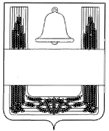 ПОСТАНОВЛЕНИЕАДМИНИСТРАЦИИ СЕЛЬСКОГО ПОСЕЛЕНИЯНОВО-ДУБОВСКИЙ СЕЛЬСОВЕТ ХЛЕВЕНСКОГО  МУНИЦИПАЛЬНОГО РАЙОНА ЛИПЕЦКОЙ ОБЛАСТИ РОССИЙСКОЙ ФЕДЕРАЦИИ12 января 2023 года                  с.Новое  Дубовое                             № 03« Об утверждении схем водоснабжения и водоотведения сельского поселения Ново-Дубовский сельсовет Хлевенского муниципального района Липецкой области»В соответствии с Федеральным законом от 06.10.2003 года №131-ФЗ «Об общих принципах организации местного самоуправления в российской Федерации, Федеральным законом от 07.12.2011года №416-ФЗ «О водоснабжении и водоотведении», Постановлением Правительства РФ От 05.09.2013года №782 «О схемах водоснабжения и водоотведения, администрация сельского поселения Ново-Дубовский  сельсовет Хлевенского муниципального района Липецкой областиПОСТАНОВЛЯЕТ:1. Утвердить схему водоснабжения и водоотведения  Ново-Дубовский сельского поселения Хлевенского муниципального района Липецкой области на период до 2035 года. 2. Постановление вступает в силу со дня его официального опубликования.3. Контроль за исполнением данного постановление оставляю за собой.Глава администрации сельского поселенияНово-Дубовский   сельсовет                                                     О.И.БерезневаТом 1                             Схема водоснабжения                                   11/22-СХ-ВСПроектирование системы водоснабжения населенных пунктов представляет собой комплексную задачу, от правильного решения которой во многом зависят масштабы необходимых капитальных вложений в эту систему. Целями разработки схемы водоснабжения сельского поселения Ново-Дубовский сельсовет Хлевенского муниципального района Липецкой области являются:- обеспечение для абонентов доступности холодного водоснабжения с использованием централизованных систем холодного водоснабжения; - обеспечение холодного водоснабжения в соответствии с требованиями  законодательства Российской Федерации;- обеспечение рационального водопользования; - развитие централизованных систем водоснабжения на основе наилучших доступных технологий и внедрения энергосберегающих технологий.Схема водоснабжения разработана в соответствии с Генеральным планом сельского поселения Ново-Дубовский сельсовет Хлевенского муниципального района Липецкой области РФ и требованиями к содержанию схем водоснабжения, утвержденными постановлением Правительства Российской Федерации от 05.09.2013 №782 "О схемах водоснабжения и водоотведения" (с изменениями на 22.05.2020 г.);Схема водоснабжения разработана на срок 13 лет – до 2035 года.Актуализация (корректировка) схемы водоснабжения осуществляется при наличии одного из следующих условий:а) ввод в эксплуатацию построенных, реконструированных и модернизированных объектов централизованных систем водоснабжения;б) изменение условий водоснабжения (гидрогеологических характеристик потенциальных источников водоснабжения), связанных с изменением природных условий и климата;в) проведение технического обследования централизованных систем водоснабжения в период действия схем водоснабжения;г) реализация мероприятий, предусмотренных планами снижения сбросов загрязняющих веществ, программами повышения экологической эффективности, планами мероприятий по охране окружающей среды;д) реализация мероприятий, предусмотренных планами по приведению качества питьевой воды и горячей воды в соответствие с установленными требованиями;е) изменение объема поставки горячей воды, холодной воды, водоотведения по централизованным системам горячего водоснабжения, холодного водоснабжения в связи с реализацией мероприятий по прекращению функционирования открытых систем теплоснабжения (горячего водоснабжения) (прекращение горячего водоснабжения с использованием открытых систем теплоснабжения (горячего водоснабжения) и перевод абонентов, подключенных (технологически присоединенных) к таким системам, на закрытые системы теплоснабжения (горячего водоснабжения).Глава 1.Технико-экономическое состояние централизованных систем водоснабжения поселения Описание системы и структуры водоснабжения поселения и деление территории поселения на эксплуатационные зоныСельское поселение Ново-Дубовский сельсовет расположено в северной части  Хлевенского муниципального района. Территория поселения граничит: на севере – с Липецким и Задонским районами, на западе – с Введенским и Елец-Маланинским сельскими поселениями Хлевенского района, на юге - с Елецко-Лозовским, на юге - с Малининским сельским поселением Хлевенского района.Положение сельского поселения в структуре Хлевенского района приведено на рис.1.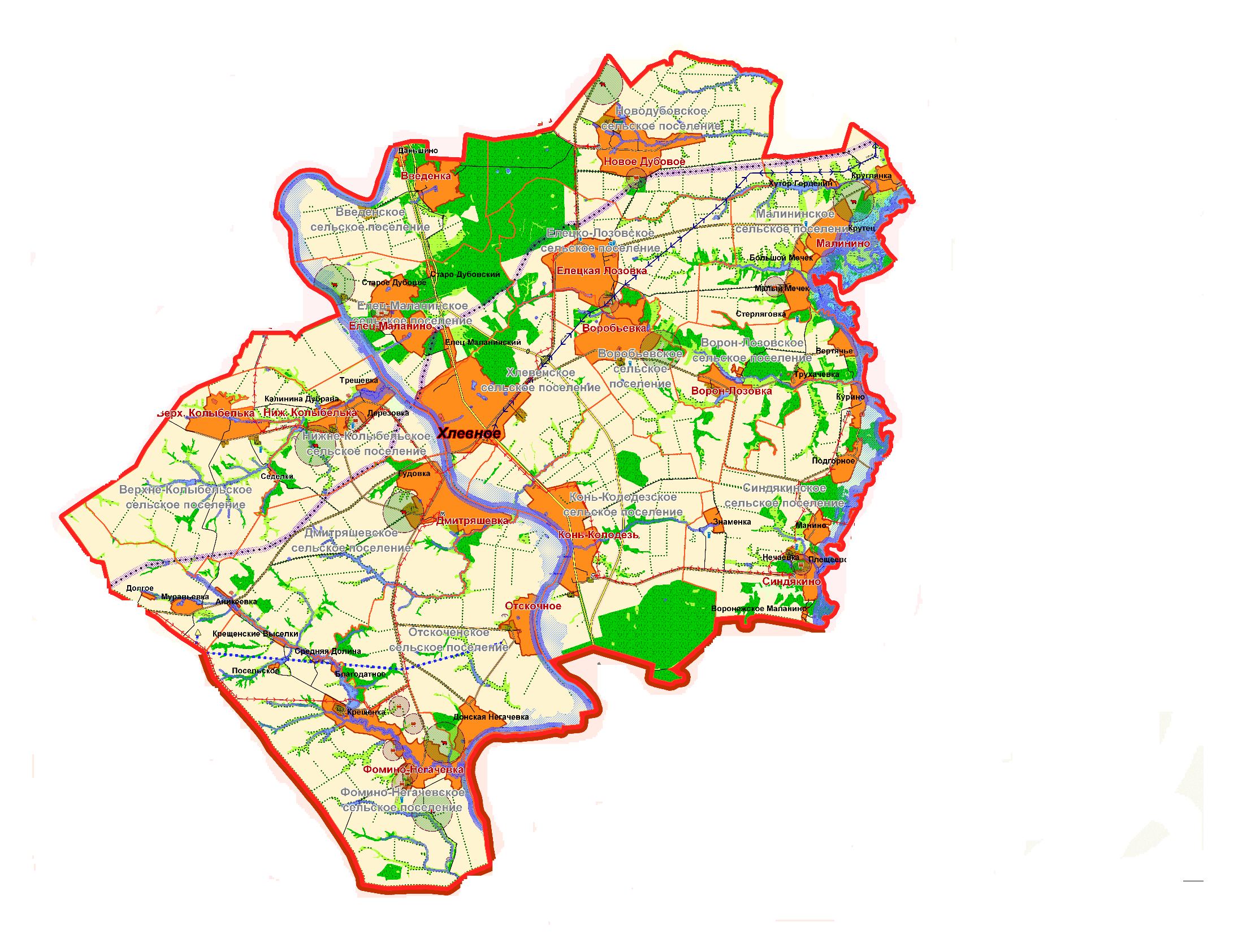 Рис.1. Положение сельского поселения Ново-Дубовский сельсоветв структуре Хлевенского районаОбщая площадь поселения составляет 7315,0 га. В состав сельского поселения входит 1 населенный пункт: с. Новое Дубовое, являющийся административным центром сельского поселения.Расположение населенного пункта на территории сельского поселения приведено на рис.2.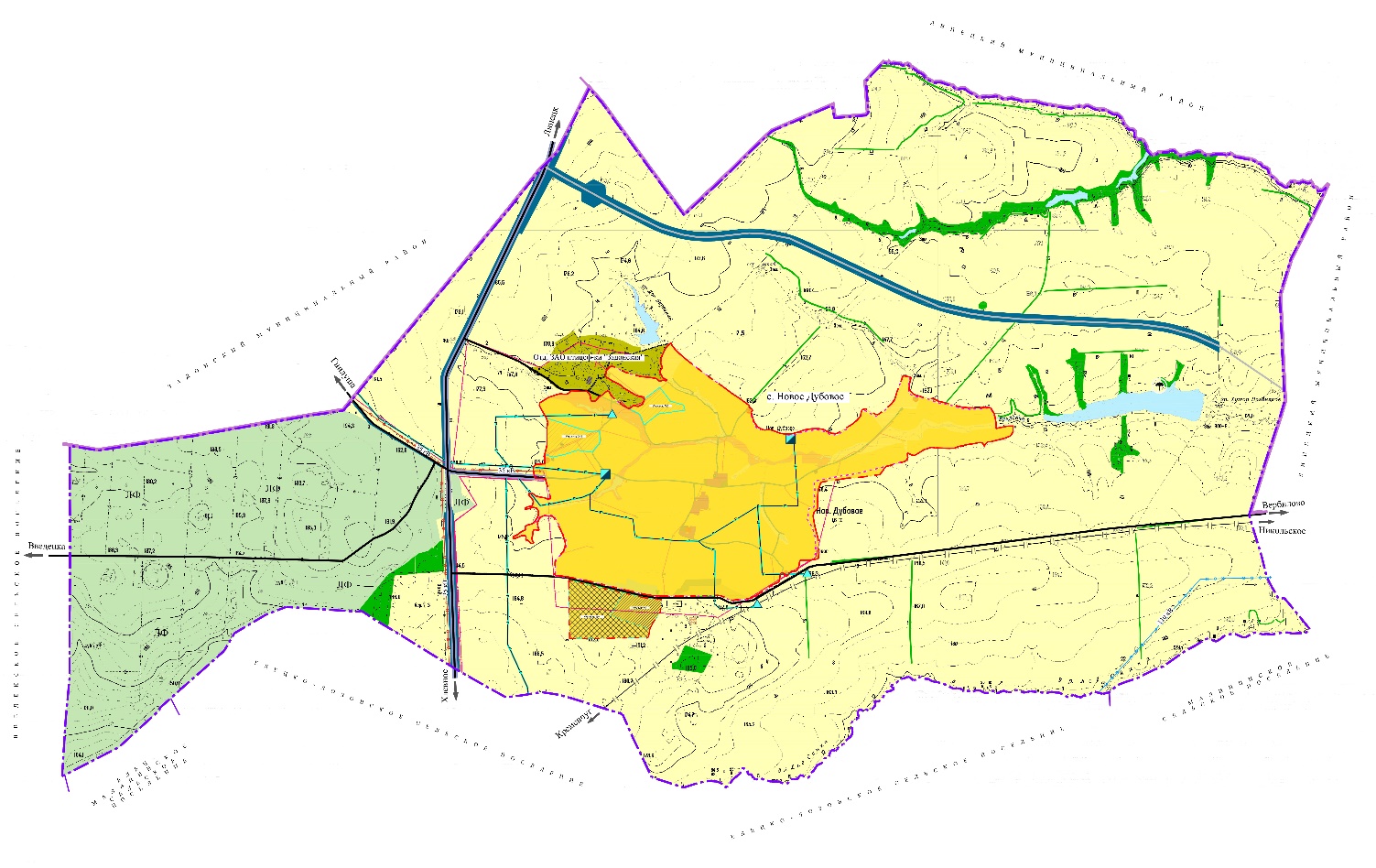 Рис.2. Расположение населенного пункта на территории сельского поселения Ново-Дубовский сельсоветВодоснабжение как отрасль играет огромную роль в обеспечении жизнедеятельности сельсовета и требует целенаправленных мероприятий по развитию надежной системы хозяйственно-питьевого водоснабжения.Структура системы водоснабжения зависит от многих факторов, из которых главными являются следующие: расположение, мощность и качество воды источника расположения, рельеф местности и кратность использования воды на промышленных предприятиях. Основным источником хозяйственно-питьевого водоснабжения служат подземные воды, приуроченные к евлановско-ливенскому водоносному горизонту, гидрокарбонатного и сульфатно-карбонатного типа, умеренной жесткости.  В отдельных случаях используются подземные воды аллювиального и средне- и верхнечетвертичного аллювиального водоносного комплекса.Учитывая тесную связь подземных вод с поверхностными, а также значительное влияние поверхностных загрязнителей на качество подземных вод, природоохранные мероприятия по защите подземных вод от загрязнения и истощения должны решаться одновременно с проблемами охраны окружающей среды в целом.Из-за отсутствия централизованной и ливневой канализации в поверхностные воды вместе с дождевыми и талыми водами попадают взвешенные вещества, нефтепродукты, что ухудшает показатели качества воды, способствует заиливанию рек, болотистых водоемов и ручьев. Горизонт грунтовых вод (современных четвертичных отложений), используемый для полива и питьевых целей, недостаточно защищен водоупорными слоями и открыт к очагам загрязнения.Потребителями воды хозяйственно-питьевого назначения являются:- население;- объекты соцкультбыта; - местная промышленность (в том числе сельскохозяйственные предприятия).Социальную сферу представляют администрация, МБОУ СОШ с. Новое Дубовое, детский сад, амбулатория, аптека, кафе «Энерджи», магазин – кафе «Советский», МУК «Ново-Дубовский центр культуры и досуга» на 240 мест, библиотека на 21 тыс. томов. Торговая сеть поселения представлена четырьмя магазинами. На территории сельского поселения нет крупных промышленных предприятий. Экономика сельского поселения представлена, в основном, сельскохозяйственным производством. Успешно-развивающимся предприятием на территории сельского поселения является представитель сельского хозяйства ЗАО «Зерос», которое специализируется на выращивании зерновых культур, а также отделение ЗАО птицефабрики «Задонская» по выращиванию молодняка индеек.Численность населения по состоянию на 01.01.2022 г. составляет 969 чел.Перечень населенных пунктов в составе сельского поселения Ново-Дубовский сельсовет и численность населения в каждом из них по состоянию на 01.01.2022 г. приведены в таблице №1.1.1.Таблица №1.1.1Гарантирующей организацией, осуществляющей холодное водоснабжение на территории сельского поселения Ново-Дубовский сельсовет, является Муниципальное унитарное предприятие «Хлевенский водоканал» (МУП «Хлевенский водоканал»).По состоянию на 08.2022 г. на территории сельского поселения существует одна эксплуатационная зона* МУП «Хлевенский водоканал» - с. Новое Дубовое.*Эксплуатационная зона - зона эксплуатационной ответственности организации, осуществляющей холодное водоснабжение и (или) водоотведение, определенная по признаку обязанностей (ответственности) организации по эксплуатации централизованных систем водоснабжения и (или) водоотведения.Централизованная система холодного водоснабжения - комплекс технологически связанных между собой инженерных сооружений, предназначенных для водоподготовки, транспортировки и подачи питьевой и (или) технической воды абонентам.В с. Новое Дубовое существует объединенная хозяйственно-питьевая и противопожарная централизованная система водоснабжения низкого давления. Существующая система водоснабжения не соответствует требованиям по обеспечению наружного пожаротушения. В хозяйственном ведении МУП «Хлевенский водоканал» находится 8 подземных источников водоснабжения (артезианские скважины), 6 водонапорных башен Рожновского (ВБР), 29337,54 м подземных водопроводных сетей, 1 павильон. Система водоснабжения с. Новое Дубовое имеет следующую схему: вода забирается глубинными насосами из артезианских скважин и подается в соответствующие водонапорные башни, откуда поступает в водопроводную сеть. Описание территорий поселения не охваченных централизованными системами водоснабженияНецентрализованная система холодного водоснабжения - сооружения и устройства, технологически не связанные с централизованной системой холодного водоснабжения и предназначенные для общего пользования или пользования ограниченного круга лицНаселенные пункты, не охваченные централизованной системой водоснабжения, отсутствуют.Описание технологических зон водоснабжения, зон централизованного и нецентрализованного водоснабжения (территорий, на которых водоснабжение осуществляется с использованием централизованных и нецентрализованных систем горячего водоснабжения, систем холодного водоснабжения соответственно) и перечень централизованных систем водоснабженияТехнологическая зона водоснабжения - часть водопроводной сети, принадлежащей организации, осуществляющей холодное водоснабжение, в пределах которой обеспечиваются нормативные значения напора (давления) воды при подаче ее потребителям в соответствии с расчетным расходом воды.В с. Новое Дубовое сложилось четыре технологических зоны – по количеству отдельных участков водопроводной сети. Расположение скважин, водонапорных башен и водопроводных сетей представлено в графических материалах. 3.Описание результатов технического обследования централизованных систем водоснабженияописание состояния существующих источников водоснабжения и водозаборных сооруженийСооружение скважин начато с 1965 года. Крепление стенок скважин выполнено обсадными трубами. Поступление воды внутрь обсадных труб происходит через щелевой сетчатый фильтр с внешней гравийной подсыпкой. Поступление воды из скважин обеспечивают насосы марки ЭЦВ. Техническая характеристика артезианских скважин приведена в таблице №1.4.1.Таблица №1.4.1Техническая характеристика водонапорных башен приведена в таблице №1.4.2.                                                                                                          Таблица №1.4.2В с. Новое Дубовое поставлены на кадастровый учет два земельных участка, на одном из которых размещены существующая артезианская скважина с водонапорной башней, на другом планируется строительство водозаборного узла в 2023 году.Характеристика земельного участка приведена в таблице №1.4.3.Таблица №1.4.3описание существующих сооружений очистки и подготовки воды, включая оценку соответствия применяемой технологической схемы водоподготовки требованиям обеспечения нормативов качества водыСооружения очистки и подготовки воды на территории сельского поселения Ново-Дубовский сельсовет отсутствуют. Качество  воды в артезианской скважине с ГВК 42204100 не соответствует  требованиям СанПиН 2.1.3684-21 «Санитарно-эпидемиологические требования к содержанию территорий городских и сельских поселений, к водным объектам, питьевой воде и питьевому водоснабжению, атмосферному воздуху, почвам, жилым помещениям, эксплуатации производственных, общественных помещений, организации и проведению санитарно-противоэпидемических (профилактических) мероприятий» и СанПиН 1.2.3685-21 "Гигиенические нормативы и требования к обеспечению безопасности и (или) безвредности для человека факторов среды обитания" по жесткости.Качество воды в артезианских скважинах с ГВК 42204102, 42204103, 42204094, 42204099 не соответствует  требованиям СанПиН 2.1.3684-21 и СанПиН 1.2.3685-21 "Гигиенические нормативы и требования к обеспечению безопасности и (или) безвредности для человека факторов среды обитания" по жесткости и содержанию нитратов.Качество воды в артезианской скважине с ГВК 42204095 не соответствует  требованиям СанПиН 2.1.3684-21 и СанПиН 1.2.3685-21 "Гигиенические нормативы и требования к обеспечению безопасности и (или) безвредности для человека факторов среды обитания" по жесткости и содержанию железа.описание состояния и функционирования существующих насосных централизованных станций, в том числе оценку энергоэффективности подачи воды, которая оценивается как соотношение удельного расхода электрической энергии, необходимой для подачи установленного объема воды, и установленного уровня напора (давления);Насосные станции на территории сельского поселения Ново-Дубовский сельсовет отсутствуют.описание состояния и функционирования водопроводных сетей систем водоснабжения, включая оценку величины износа сетей и определение возможности обеспечения качества воды в процессе транспортировки по этим сетямВодопроводные сети преимущественно тупиковые, проложены диаметром 100 мм.Общий износ водопроводных сетей составляет 40%. Большой объем изношенных трубопроводов требует значительных капитальных вложений и инвестиций в проведение модернизации и реконструкции системы водоснабжения.Срок эксплуатации сетей водоснабжения составляет 46 лет. Техническая характеристика водопроводной сети приведена в таблице №1.4.4.Таблица №1.4.4Техническая характеристика водоразборных колонок приведена в таблице №1.4.5.Таблица №1.4.5Техническая характеристика водопроводных колодцев приведена в таблице №1.4.6.Таблица №1.4.6Техническая характеристика гидрантов приведена в таблице №1.4.7.Таблица №1.4.7описание существующих технических и технологических проблем, возникающих при водоснабжении поселений, городских округов, анализ исполнения предписаний органов, осуществляющих государственный надзор, муниципальный контроль, об устранении нарушений, влияющих на качество и безопасность водыДля артскважин ГВК 42204100, 42204102, 42204103, 42204094 отсутствуют проекты зон санитарной охраны. Для указанных скважин, а также для новой скважины с ГВК 42205961 границы ЗСО не поставлены на кадастровый учет.Качество  воды в артезианской скважине с ГВК 42204100 не соответствует  нормам по жесткости; в артезианских скважинах с ГВК 42204102, 42204103, 42204094, 42204099 - по жесткости и содержанию нитратов; в артезианской скважине с ГВК 42204095 - по жесткости и содержанию железа.Отсутствует водоподготовка на водозаборных сооружениях.Для всех скважин, за исключением (предположительно) новой скважины с ГВК 42205961, отсутствуют ограждения первых поясов ЗСО.Глава 2. Направления развития централизованных систем водоснабженияОсновные направления, принципы, задачи и плановые значения показателей развития централизованных систем водоснабженияВ целях обеспечения всех потребителей водой в необходимом количестве и необходимого качества приоритетными направлениями развития централизованных систем водоснабжения сельского поселения являются:рациональное использование водных ресурсов;реализация мероприятий по реконструкции, модернизации и новому строительству коммунальной инфраструктуры в сфере водоснабжения;повышение эффективности управления объектами коммунальной инфраструктуры;снижение себестоимости жилищно-коммунальных услуг. Принципами развития централизованной системы водоснабжения поселения являются:постоянное улучшение качества предоставления услуг водоснабжения потребителям (абонентам);удовлетворение потребности в обеспечении услугой водоснабжения новых объектов капитального строительства;постоянное совершенствование схемы водоснабжения на основе последовательного планирования развития системы водоснабжения, реализации плановых мероприятий, проверки результатов реализации и своевременной корректировки технических решений и мероприятий.Основными задачами развития централизованных систем водоснабжения сельского поселения являются:для обеспечения исправного технического состояния водопроводной сети, повышения надежности водоснабжения, бесперебойной подачи воды потребителям (снижения аварийности), в т.ч. на нужды пожаротушения:капитальный ремонт и реконструкция существующей водопроводной сети;замена запорной арматуры на водопроводной сети, в том числе пожарных гидрантов;капитальный ремонт или замена водоразборных колонок;капитальный ремонт, реконструкция существующих водонапорных башен с заменой оборудования, каркаса и трубопроводов или, при целесообразности, их замена на частотно-регулируемые приводы насосных агрегатов;для обеспечения водой новых абонентов на территории перспективной застройки населенных пунктов:строительство магистральных водоводов;бурение и обустройство новых или реконструкция существующих скважин;строительство новых водонапорных башен или установка частотно-регулируемых приводов насосных агрегатов; для обеспечения необходимого качества воды, поставляемой потребителям:    тампонирование неработающих скважин или, при целесообразности, их капитальный ремонт;капитальный ремонт действующих скважин (при необходимости с обустройством подземной камеры, устройством металлического павильона, герметизацией устья скважины и др.);капитальный ремонт или строительство новых павильонов над скважинами;оборудование первых поясов  (строгого режима) зон санитарной охраны скважин.для учета подачи и потребления ресурса:подключение вновь построенных объектов с устройством водомерного узла на границе балансовой принадлежности и эксплуатационной ответственности каждого абонента; оснащение скважин водомерными узлами;для улучшения экологической ситуации:общее оздоровление обстановки в зоне основного питания подземных вод, на водозаборах малых рек, оврагов с целью устранения загрязнений;рациональное использование и восстановление водных объектов, осуществление водохозяйственных мероприятий и мероприятий по охране водных объектов в соответствии с Водным Кодексом РФ;проведение поисково-разведочных работ для уточнения запасов подземных питьевых вод.В соответствии с п.13 Требований к содержанию схем водоснабжения и водоотведения, утвержденных постановлением Правительства Российской Федерации от 05.09.2013 №782 "О схемах водоснабжения и водоотведения" (с изменениями на 22.05.2020 г.), к плановым показателям развития централизованных систем водоснабжения относятся:показатели качества воды;показатели надежности и бесперебойности водоснабжения;показатели эффективности использования ресурсов, в том числе уровень потерь воды (тепловой энергии в составе горячей воды);иные показатели, установленные федеральным органом исполнительной власти, осуществляющим функции по выработке государственной политики и нормативно-правовому регулированию в сфере жилищно-коммунального хозяйства.Различные сценарии развития централизованных систем водоснабжения в зависимости от различных сценариев развития поселенийВ соответствии со сведениями Генерального плана сельского поселения Ново-Дубовский сельсовет, основной застройкой в поселении является индивидуальное (усадебное) строительство, представленное 1-2 этажным индивидуальными жилыми домами, рассчитанными на 1 семью. Территория, необходимая для нового жилищного строительства, на свободных от застройки территориях составит 82,14 га, в том числе:участок №1 жилищного строительства, расположенный в границах населенного пункта с. Новое Дубовое в восточной части (9,0 тыс. м2 общей площади) – 10,74 га;участок №2 жилищного строительства, расположенный в границах населенного пункта с. Новое Дубовое в восточной части (8,16 тыс. м2 общей площади) – 18,00 га;участок №3 жилищного строительства, расположенный за границей с.Новое Дубовое на землях сельскохозяйственного назначения в южной части села (7,34 тыс. м2 общей площади) – 15,10 га.участок № 4 жилищного строительства, расположенный за границей с.Новое Дубовое на землях сельскохозяйственного назначения в южной части села  – 38,30 га.Развитие централизованных систем водоснабжения заключается в поэтапной реконструкции и строительстве магистральных, квартальных водопроводных сетей, которые обеспечат водой питьевого качества потребителей.В качестве источника водоснабжения рассматриваются подземные воды.Для нормального водоснабжения необходима оценка запасов подземных вод по существующим водозаборным сооружениям, разведка запасов для проектируемых водозаборных сооружений с их последующим утверждением в ГКЗ.Для обеспечения населенных пунктов водой питьевого качества предлагается использование существующих и проектируемых (при необходимости) водозаборных сооружений. Существующие одиночные водозаборные скважины подлежат реконструкции и капремонту, оснащению современным оборудованием, приборами учета воды, установками обеззараживания воды. Необходима организация на них зон санитарной охраны в случае отсутствия или несоответствия нормам.Количество скважин в населенных пунктах, имеющих централизованное водоснабжение, должно быть не менее 2-х, в том числе одна резервная скважина. Общая производительность рабочих скважин должна обеспечивать максимальное суточное водопотребление.В случае нехватки мощности существующих водозаборных скважин, предусматривается бурение новых.Площадки под размещение новых водозаборных узлов согласовываются с органами санитарного надзора в установленном порядке после получения заключений гидрогеологов на бурение артезианских скважин. Выбор площадок под новые водозаборные сооружения производится с учетом соблюдения первого пояса зоны санитарной охраны в соответствии с требованиями нормативных документов.Подключение планируемых площадок нового строительства, располагаемых на территории или вблизи действующих систем водоснабжения, производится по техническим условиям владельцев водопроводных сооружений.Рекомендуется рассмотреть возможность создания:- оборотных систем водоснабжения для снижения расходов воды на нужды спортивных и коммунально-производственных объектов;-  системы поливочного водопровода с использованием поверхностных вод рек, озёр и прудов, и организацией локальных системВысокий уровень физического износа основных фондов ведет к потерям коммунальных ресурсов (в т.ч. к потерям воды в процессе ее хранения и транспортировки к местам потребления) и значительным финансовым затратам по ремонту инженерных систем. Основными проблемами, возникающими при эксплуатации водопроводных сетей, являются неисправности трубопроводов, насосного оборудования скважин и запорной арматуры, связанные с износом трубопроводов и оборудования. В результате длительного периода эксплуатации произошло зарастание трубопроводов продуктами коррозии. Вследствие коррозии на водопроводах образуются сквозные отверстия, через образовавшиеся отверстия вода поступает в грунт, вызывая повышение уровня грунтовых вод, которые в свою очередь способствуют коррозионному повреждению наружной поверхности трубопровода. Кроме этого, зарастание внутренней поверхности водопроводов влечет за собой увеличение затрат на электроэнергию требуемую для подъема и подачи воды абонентам.Отсутствие герметизации устьев и требуемой высоты оголовков скважин, ограждений первых поясов зон санитарной охраны, либо несоблюдение требуемого режима в их пределах, приводит к снижению санитарной надежности источников водоснабжения вследствие возможного попадания в них загрязняющих веществ и микроорганизмов.Моральный и физический износ основного электрооборудования - более 30 % от всего электрического оборудования скважин нуждается в замене. С текущей проблемой могут быть связаны повышенные затраты на производство  воды.Временной проблемой с началом поливочного сезона становится падение давления в  водопроводной сети (непрерывный полив приусадебных участков снижает давление), в результате чего возможны перебои с подачей воды. Самовольное подключение к сетям водоснабжения и др.описание централизованной системы горячего водоснабжения с использованием закрытых систем горячего водоснабжения, отражающее технологические особенности указанной системыЦентрализованная система горячего водоснабжения на территории поселения отсутствует. В настоящее время обеспечение горячей водой жилой застройки осуществляется посредством индивидуальных газовых колонок или электрических водонагревателей. Горячее водоснабжение социально значимых объектов осуществляется в основном от локальных котельных, работающих на природном газе.Основными проблемами в системе теплоснабжения поселения является значительное старение оборудования источников теплоснабжения, значительная часть которого отработала расчетные сроки и требует замены.Описание существующих технических и технологических решений по предотвращению замерзания воды применительно к территории распространения вечномерзлых грунтовВечномерзлых грунтов на территории сельского поселения нет.Перечень лиц, владеющих на праве собственности или другом законном основании объектами централизованной системы водоснабжения, с указанием принадлежащих этим лицам таких объектов (границ зон, в которых расположены такие объекты).В хозяйственном ведении МУП «Хлевенский водоканал» находится 8 подземных источников водоснабжения (артезианские скважины), 6 водонапорных башен Рожновского (ВБР), 29337,54 м подземных водопроводных сетей, 1 павильон. глава 3. Баланс водоснабжения и потребления горячей, питьевой, технической водыОбщий баланс подачи и реализации воды, включая анализ и оценку структурных составляющих потерь горячей, питьевой, технической воды при ее производстве и транспортировкеФактический общий баланс подачи и реализации воды, включая оценку потерь воды при ее производстве и транспортировке, за 2021 год представлен в таблице №3.1.1.Таблица №3.1.1Для сокращения и устранения непроизводительных затрат и потерь воды ежемесячно необходимо производить анализ структуры, определять величину потерь воды в системах водоснабжения, оценивать объемы полезного водопотребления, и устанавливать плановую величину объективно неустранимых потерь воды. Важно отметить, что наибольшую сложность при выявлении аварийности представляет определение размера скрытых утечек воды из водопроводной сети. Их объемы зависят от состояния водопроводной сети, возраста, материала труб, грунтовых и климатических условий и ряда других местных условий.Существующая система водоснабжения, в силу объективных причин, не стимулирует потребителей питьевой воды к более рациональному ее использованию. Достаточно большой объем воды теряется в результате утечек при транспортировке и во внутридомовых сетях.При выполнении комплекса мероприятий, а именно: реконструкции водопроводных сетей, замене арматуры и санитарно-технического оборудования, установке водомеров и др. возможно снижение удельной нормы водопотребления на человека порядка 20-30%. Учитывая, что в жилом секторе потребляется наибольшее количество воды, мероприятия по рациональному и экономному водопотреблению должны быть ориентированы в первую очередь на этот сектор, для чего необходимо определить и внедрить систему экономического стимулирования. Территориальный баланс подачи горячей, питьевой, технической воды по технологическим зонам водоснабжения (годовой и в сутки максимального водопотребления)Территориально сельское поселение Ново-Дубовский сельсовет по состоянию на 2021 – 2022 гг. состоит из 1 зоны водоснабжения: с. Новое Дубовое.Территориальный баланс подачи воды по технологическим зонам водоснабжения представлен в таблице № 3.2.1Таблица №3.2.1Структурный баланс реализации горячей, питьевой, технической воды по группам абонентов с разбивкой на хозяйственно-питьевые нужды населения, производственные нужды юридических лиц и другие нужды поселений (пожаротушение, полив и др.)Структурный баланс реализации воды по группам абонентов за 2021 г. представлен в таблице №3.3.1.Таблица №3.3.110.Сведения о фактическом потреблении населением горячей, питьевой, технической воды исходя из статистических и расчетных данных и сведений о действующих нормативах потребления коммунальных услугФактический баланс подъема воды за 2021 год представлен в таблице   №3.4.1.                                                                                                        Таблица №3.4.1Продолжение таблицы №3.4.1Фактический баланс реализации воды за 2021 год представлен в таблице №3.4.2.Таблица №3.4.2                                                                                                    Продолжение таблицы №3.4.2Фактические потери воды за 2021 год представлены в таблице №3.4.3.Таблица №3.4.3Продолжение таблицы №3.4.3Потери воды в 2021 г. составляют 13,53%.Описание существующей системы коммерческого учета горячей, питьевой, технической воды и планов по установке приборов учетаКоммерческому учету подлежит количество:- воды, поданной (полученной) за определенный период абонентам по договорам водоснабжения;- воды, транспортируемой транзитной организацией по договору по транспортировке воды;- воды, в отношении которой проведены мероприятия водоподготовки по договору по водоподготовке воды.Коммерческий учет воды осуществляется в соответствии с Правилами организации коммерческого учета воды, сточных вод, утвержденных постановлением Правительства Российской Федерации от 4 сентября 2013 года №776 (с изменениями на 22 мая 2020 года).Коммерческий учет воды осуществляется путем измерения количества воды приборами  учета (средствами измерения) воды в узлах учета или расчетным способом в случаях, предусмотренных Федеральным законом "О водоснабжении и водоотведении".Коммерческий учет холодной воды осуществляется:- абонентом, если иное не предусмотрено договорами водоснабжения и (или) единым договором холодного водоснабжения и водоотведения;- транзитной организацией, если иное не предусмотрено договором по транспортировке холодной воды.Коммерческий учет воды осуществляется расчетным способом в следующих случаях:а) при отсутствии прибора учета, в том числе в случае самовольного присоединения и (или) пользования централизованными системами водоснабжения;б) в случае неисправности прибора учета;в) при нарушении в течение более 6 месяцев сроков представления показаний прибора учета, являющегося собственностью абонента или транзитной организации, за исключением случаев предварительного уведомления абонентом или транзитной организацией организации, осуществляющей горячее водоснабжение, холодное водоснабжение, о временном прекращении потребления воды.Подключение (технологическое присоединение) абонентов к централизованной системе холодного водоснабжения без оборудования узла учета приборами учета воды не допускается.Основное назначение счетчиков воды - учет количества использованной потребителями воды. Счетчики воды являются устройствами, стимулирующими рациональное водопотребление.По состоянию на июль 2022 г. количество абонентов, в т.ч. со счетчиками, представлено в таблице №3.5.1.Таблица №3.5.1Анализ резервов и дефицитов производственных мощностей системы водоснабжения поселения Существующая производственная мощность системы водоснабжения поселения зависит от производительности насосного оборудования, установленного на скважинах.Характеристика насосного оборудования представлена в таблице №3.6.1.Таблица №3.6.1Анализ резервов и дефицитов производственных мощностей системы водоснабжения поселения приведен в таблице 3.6.2.Таблица №3.6.2Прогнозные балансы потребления горячей, питьевой, технической водыТерриториально сельское поселение Ново-Дубовский сельсовет по состоянию на 2035 г. будет состоять из 1 технологической зоны водоснабжения, включающей с. Новое Дубовое.Прогнозный баланс потребления питьевой воды рассчитывается в перспективе на 13 лет. В соответствии с Генеральным планом численность населения по состоянию на 2031 год будет составлять 1760 чел. (используется применительно).  Ориентировочная численность населения по каждому населенному пункту поселения представлена в таблице №3.7.1. Таблица 3.7.1Прогнозные балансы потребления рассчитываются исходя из принятой 100% обеспеченности населения водоснабжением.Расход воды на хозяйственно-питьевые нуждыВ соответствии с ч.5 СП 31.13330.2021 СП «Водоснабжение. Наружные сети и сооружения», при проектировании систем водоснабжения поселений расчетное среднесуточное (за год) водопотребление на хозяйственно-питьевые нужды населения должно приниматься в размере 140 – 180 л/сут для застройки зданиями, оборудованными внутренним водопроводом и канализацией, с ванными и местными водонагревателями.Расчетное водопотребление включает расходы воды на хозяйственно-питьевые и бытовые нужды в общественных зданиях (по классификации, принятой в СП 44.13330), за исключением расходов воды для домов отдыха, санитарно-туристских комплексов и детских оздоровительных лагерей, которые должны приниматься согласно СП 30.13330 и технологическим данным. Количество воды на нужды пищевой промышленности и неучтенные расходы при соответствующем обосновании допускается принимать дополнительно в размере 10%-15% суммарного расхода на хозяйственно-питьевые нужды поселения или городского округа.Расчетный (средний за год) суточный расход воды Qсут.m, м3/сут, на хозяйственно-питьевые нужды в населенном пункте следует определять по формуле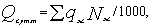  где qж – расчетное водопотребление;Nж - расчетное число жителей в районах жилой застройки с различной степенью благоустройства.Расчетные расходы воды в сутки наибольшего и наименьшего водопотребления Qсут.m, м3/сут, надлежит определять: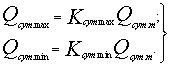  Коэффициент суточной неравномерности водопотребления Ксут, учитывающий уклад жизни населения, режим работы предприятий, степень благоустройства зданий, изменения водопотребления по сезонам года и дням недели, надлежит принимать равным: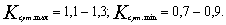 Прогнозный расход воды на хозяйственно-питьевые нужды в 2035 г. для территориальной зоны представлен в таблице №3.7.2.Таблица №3.7.2Расход воды на полив зеленых насаждений и дорог В соответствии с п.5.3 СП 31.13330.2021 СП «Водоснабжение. Наружные сети и сооружения», расходы воды на поливку в поселениях, городских округах и на территории промышленных предприятий должны приниматься в зависимости от покрытия территории, способа ее поливки, вида насаждений, климатических и других местных условий по таблице 3                         СП 31.13330.2021.При отсутствии данных о площадях по видам благоустройства (зеленые насаждения, проезды и т.п.) удельное среднесуточное за поливочный сезон потребление воды на поливку в расчете на одного жителя следует принимать 50—90 л/сут в зависимости от климатических условий, мощности источника водоснабжения, степени благоустройства поселений (городских округов) и других местных условий.Количество поливок следует принимать 1—2 в сутки в зависимости от климатических условий.Прогнозный расход воды на полив зеленых насаждений и дорог в 2035 г. (продолжительность поливочного сезона принимается 120 дней) для территориальной зоны представлен в таблице №3.7.3.Таблица №3.7.3Расход воды на пожаротушениеВ соответствии с п. 5.10 СП 31.13330.2021, вопросы обеспечения пожарной безопасности, требования к источникам пожарного водоснабжения, расчетные расходы воды на пожаротушение объектов, расчетное количество одновременных пожаров, минимальные свободные напоры в наружных сетях водопроводов, расстановку пожарных гидрантов на сети, категорию зданий, сооружений и помещений по пожарной и взрывопожарной опасности следует принимать согласно Техническому регламенту о требованиях пожарной безопасности,                       СП 2.13130, СП 8.13130, СП 10.13130, СП 12.13130, СП 484.1311500, СП 485.1311500 и СП 486.1311500.В соответствии со ст.68 («Наружное противопожарное водоснабжение») Технического регламента о требованиях пожарной безопасности, утвержденного Федеральным законом от 22.07.2008 №123-ФЗ (с изм. на 14.07.2022 г.):1. Территории населенных пунктов, а также находящиеся на них здания и сооружения должны быть обеспечены источниками наружного противопожарного водоснабжения. 2. К наружному противопожарному водоснабжению относятся:1) централизованные и (или) нецентрализованные системы водоснабжения с пожарными гидрантами, установленными на водопроводной сети (наружный противопожарный водопровод);2) водные объекты, используемые в целях пожаротушения в соответствии с законодательством Российской Федерации;3) пожарные резервуары. 3. Территории населенных пунктов должны быть оборудованы наружным противопожарным водопроводом, обеспечивающим требуемый расход воды на пожаротушение зданий и сооружений. При этом расстановка пожарных гидрантов на водопроводной сети должна обеспечивать пожаротушение любого обслуживаемого данной сетью здания и сооружения. 4. Допускается предусматривать наружное противопожарное водоснабжение от водных объектов и (или) пожарных резервуаров для населенных пунктов с числом жителей до 5000 человек; отдельно стоящих зданий классов функциональной пожарной опасности Ф1.1, Ф1.2, Ф2, Ф3, Ф4 объемом до 1000 кубических метров (либо нескольких зданий и (или) сооружений того же суммарного объема), расположенных в населенных пунктах, не имеющих кольцевого наружного противопожарного водопровода; зданий и сооружений класса функциональной пожарной опасности Ф5 с производствами категорий В, Г и Д по пожаровзрывоопасности и пожарной опасности при расходе воды на наружное пожаротушение 15 литров в секунду; складов грубых кормов объемом до 1000 кубических метров (либо нескольких зданий и (или) сооружений того же суммарного объема); складов минеральных удобрений объемом до 5000 кубических метров (либо нескольких зданий и (или) сооружений того же суммарного объема); зданий радиотелевизионных передающих станций, холодильников и хранилищ овощей и фруктов. 5. Допускается не предусматривать противопожарное водоснабжение для населенных пунктов с числом жителей до 50 человек, а также расположенных вне населенных пунктов отдельно стоящих зданий и сооружений классов функциональной пожарной опасности Ф1.2, Ф1.3, Ф1.4, Ф2.3, Ф2.4, Ф3 (кроме Ф3.4), в которых одновременно могут находиться до 50 человек и объем которых не более 1000 кубических метров.В соответствии ч.4 СП 8.13130.2020 «Системы противопожарной защиты. Наружное противопожарное водоснабжение. Требования пожарной безопасности»:1 В населенных пунктах и на производственных объектах в соответствии с Техническим регламентом о требованиях пожарной безопасности должны предусматриваться источники наружного противопожарного водоснабжения.2 Для использования в качестве источников наружного противопожарного водоснабжения предусматриваются:- противопожарные водопроводы низкого или высокого давления;- пожарные резервуары и (или) водоемы.3 Противопожарный водопровод, как правило, объединяют с хозяйственно-питьевым или производственным водопроводом.4 Системы противопожарного водоснабжения следует проектировать в соответствии с требованиями СП 31.13330 и настоящего свода правил.5 Качество воды, предназначенной для тушения пожаров, должно соответствовать условиям эксплуатации пожарного оборудования и применяемым способам пожаротушения.В соответствии с п. 5.1 СП 8.13130.2020, для расчета магистральных (расчетных кольцевых) линий водопроводной сети населенного пункта расход воды на наружное пожаротушение (на один пожар) и количество одновременных пожаров следует принимать по таблице 1. При этом принятое значение расхода воды на наружное пожаротушение должно быть не менее расхода воды для расчета соединительных и распределительных линий водопроводной сети населенного пункта, а также водопроводной сети внутри микрорайона или квартала в соответствии с пунктом 5.2 настоящего свода правил.Таблица 1 - Расход воды на наружное пожаротушение в населенном пунктеВ соответствии с п. 5.2 СП 8.13130.2020, для расчета соединительных и распределительных линий водопроводной сети населенного пункта, а также водопроводной сети внутри микрорайона или квартала расход воды на наружное пожаротушение (на один пожар) следует принимать по таблице 2 для здания, требующего наибольшего расхода воды.Таблица 2 - Расход воды на наружное пожаротушение зданий классов функциональной пожарной опасности Ф1, Ф2, Ф3, Ф4В соответствии с п. 5.17 СП 8.13130.2020, продолжительность тушения пожара должна приниматься 3 ч. Для зданий I и II степеней огнестойкости с негорючими несущими конструкциями и утеплителем с помещениями категорий Г и Д по пожарной и взрывопожарной опасности - 2 ч.В соответствии с п.7.2 СП 30.13330.2020 «Внутренний водопровод и канализация зданий», устройство внутреннего противопожарного водопровода  не требуется:- в зданиях и помещениях, объемом или высотой менее указанных в таблицах Ж.1 и Ж.2;- в зданиях общеобразовательных организаций (школах, гимназиях, лицеях, кроме спальных корпусов образовательных учреждений интернатного типа), в том числе имеющих актовые залы, оборудованные стационарной киноаппаратурой;- в дошкольных образовательных организациях;- в зданиях кинотеатров сезонного действия на любое число мест;- в банях и саунах;- в производственных зданиях, в которых применение воды может вызвать взрыв, пожар, распространение огня;- в производственных и административно-бытовых зданиях промышленных предприятий, в помещениях для хранения овощей и фруктов и в холодильниках, не оборудованных хозяйственно-питьевым или производственным водоснабжением, для которых предусмотрено тушение пожаров из емкостей (резервуаров, водоемов);- в зданиях складов грубых кормов, пестицидов и минеральных удобрений;- в трансформаторных подстанциях и помещениях с электросиловым оборудованием, в том числе в насосных станциях и вентиляционных камерах.Примечание - Допускается не предусматривать противопожарный водопровод в производственных зданиях по переработке сельскохозяйственной продукции категории В со степенями огнестойкости I и II объемом до 5000 м.Таблица Ж.1 - Минимальный расход воды на пожаротушение для жилых и общественных зданий, административно-бытовых зданий промышленных предприятийТаблица Ж.2 - Минимальный расход воды на пожаротушение для производственных и складских зданий Прогнозный расход воды на пожаротушение в 2035 г. для территориальной зоны представлен в таблице №3.7.4.Таблица №3.7.4В соответствии с ч. 9 СП 8.13130.2020, в случаях, когда получение необходимого количества воды для тушения пожара непосредственно из источника водоснабжения технически невозможно или экономически нецелесообразно, в емкостях (резервуарах) систем водоснабжения следует предусматривать пожарный объем воды.Пожарный объем воды в резервуарах определяется исходя из расчетного расхода воды на наружное пожаротушение и продолжительности тушения пожара согласно требованиям раздела 5 из условия обеспечения:- пожаротушения из пожарных гидрантов и внутренних пожарных кранов;- специальных средств пожаротушения (спринклеров, дренчеров и др.), не имеющих собственных резервуаров).Пожарный объем воды в баках водонапорных башен должен рассчитываться на тушение одного пожара в здании с использованием пожарных гидрантов и пожарных кранов внутреннего противопожарного водопровода в течение десяти минут при одновременном наибольшем расходе воды на другие нужды.Допускается хранение в баках водонапорных башен полного пожарного объема воды, определенного в соответствии с пунктом 9.2 СП 8.13130.2020.На территории с. Новое Дубовое хранение противопожарного запаса воды (135 м3) предусматривается в баках 9 водонапорных башен объемом по 25 м3.Для пожаротушения промышленных предприятий, крупных зданий соцкультбыта, требующих организацию внутреннего пожаротушения и подачу воды на наружное пожаротушение, значительно превышающую расход, характерный для большей части населенного пункта,  в сельских населенных пунктах рекомендуется рассмотреть возможность устройства противопожарных резервуаров запаса воды на территории этих учреждений и противопожарные насосные станции повышения давления. Параметры этих станций и резервуаров определяются индивидуально по месту, в зависимости от объема, этажности и категории пожарной опасности зданий на последующих стадиях проектирования.Описание централизованной системы горячего водоснабжения с использованием закрытых систем горячего водоснабжения, отражающее технологические особенности указанной системыВ соответствии с п.27 ст.2 Федерального закона от 7 декабря 2011 г. №416-ФЗ
"О водоснабжении и водоотведении" (с изм. на 01.05.2022 г.) централизованная система горячего водоснабжения - комплекс технологически связанных между собой инженерных сооружений, предназначенных для горячего водоснабжения путем отбора горячей воды из тепловой сети (далее - открытая система теплоснабжения (горячего водоснабжения) или из сетей горячего водоснабжения либо путем нагрева воды без отбора горячей воды из тепловой сети с использованием центрального теплового пункта (далее - закрытая система горячего водоснабжения).Открытая система горячего водоснабжения в своей конструкции имеет теплоноситель, который циркулирует в системе. Потребитель использует горячую воду, поступающую непосредственно из централизованной системы теплоснабжения. В данном случае вода в кране и внутри радиатора отопления по качеству будет одинаковой. Другими словами люди потребляют теплоноситель. Открытой такая система называется потому, что к потребителю горячая вода поступает через открытые краны из теплосети. Схема горячего водоснабжения многоквартирного дома в большинстве случаев подразумевает устройство, как раз открытой системы горячего водоснабжения. В то время, как в частных зданиях она не будет являться оптимальной по причине больших затрат при ее монтаже. Закрытая система горячего водоснабжения построена на принципе, когда забираемая из водопровода холодная питьевая вода, в дополнительном теплообменнике нагревается сетевой водой, а уже затем поступает к потребителю. Теплоноситель и горячая вода разделены между собой. Используемая людьми горячая вода имеет аналогичные характеристики, как и холодная из крана. Трубопровод горячей воды быстрее поддается коррозии, чем холодной. Подобная система называется закрытой потому, потребитель получает только тепло, но не теплоноситель.Централизованная система горячего водоснабжения на территории поселения отсутствует.В настоящее время обеспечение горячей водой жилой застройки осуществляется посредством индивидуальных газовых колонок или электрических водонагревателей. Теплоснабжение социально значимых объектов осуществляется в основном от отдельно стоящих и встроенных котельных, работающих на природном газе и угле. Теплоносителем для систем отопления и горячего водоснабжения является сетевая вода с расчетными температурами-95-70°С.Сведения о фактическом и ожидаемом потреблении горячей, питьевой, технической воды (годовое, среднесуточное, максимальное суточное)Фактическое (в 2021 г.) и ожидаемое (в 2035 г.) потребление питьевой воды по сельскому поселению представлено в таблице №3.9.1.Таблица № 3.9.1Описание территориальной структуры потребления горячей, питьевой, технической воды, которую следует определять по отчетам организаций, осуществляющих водоснабжение, с  разбивкой по технологическим зонамСуммарные максимальные суточные расходы воды в 2035 г. для с. Елецкая Лозовка представлены в таблице №3.10.1.Таблица №3.10.1Прогноз распределения расходов воды на водоснабжение по типам абонентовОсновной вид застройки населенных пунктов сельского поселения – индивидуальное жилищное строительство, в связи с чем расход воды на водоснабжение по типам абонентов на 2035 г. принимается: население – 90%, прочие – 10%.Сведения о фактических и планируемых потерях горячей, питьевой, технической воды при ее транспортировке (годовые, среднесуточные значения)Потери при транспортировке горячей, питьевой, технической воды (совокупность всех видов утечек воды и потерь от несанкционированного пользования) включают:- потери воды при повреждениях;- потери воды за счет естественной убыли;- расходы воды на отогрев трубопроводов;- скрытые потери воды на сетях, являющиеся разновидностью утечек воды, не обнаруживаемых при внешнем осмотре водопроводной сети;- потери воды из-за безучетного потребления и потребления с намеренным искажением показаний приборов учета или количества проживающих граждан (в случае осуществления расчетов с абонентами по нормативам потребления коммунальных услуг по горячему водоснабжению, холодному водоснабжению).Потери воды при повреждениях состоят из:- утечек воды при авариях и повреждениях трубопроводов, арматуры и сооружений;- утечек воды через уплотнения сетевой арматуры;- утечек воды через водоразборные колонки.Потери воды за счет естественной убыли состоят из:- потерь от просачивания воды при ее подаче по напорным трубопроводам;- потерь от испарения воды из открытых резервуаров.Существующие сети водоснабжения, построенные в 1976-е годы, имеют значительный износ и нуждаются в реконструкции.Фактические потери воды при её транспортировке в 2021 г. составляют 13,53 %.С целью снижения вероятности возникновения аварий и утечек на сетях водопровода и для уменьшения объемов потерь воды следует выполнять своевременную замену тех участков трубопроводов, которые в этом нуждаются.При реконструкции или строительстве новых трубопроводов применяются полиэтиленовые трубы. Современные материалы трубопроводов имеют значительно больший срок службы и более качественные технические и эксплуатационные характеристики. Для сокращения и устранения непроизводительных затрат и потерь воды ежемесячно нужно проводить анализ структуры, определять величину потерь воды в системах водоснабжения, оценивать объемы полезного водопотребления, и устанавливать плановую величину объективно неустранимых потерь воды. Важно отметить, что наибольшую сложность при выявлении аварийности представляет определение размера скрытых утечек воды из водопроводной сети. Их объемы зависят от состояния водопроводной сети, возраста, материала труб, грунтовых и климатических условий и ряда других местных условий.Кроме того, на потери и утечки оказывает значительное влияние стабильное давление, не превышающее нормативных величин, необходимых для обеспечения абонентов услугой в полном объеме.Фактические потери воды при ее транспортировке в 2021 г. представлены в                   таблице №3.12.1.Таблица 3.12.1Планируемые потери воды при ее транспортировке в 2035 г. приняты в размере 13,53% для территориальной зоны и представлены в таблице №3.12.2.Таблица 3.12.2Перспективные балансы водоснабжения и водоотведенияПерспективные балансы водоснабжения в 2035 г. представлены в таблице №3.13.1.Таблица 3.13.1 Расчет требуемой мощности водозаборных и очистных сооруженийСистема водоснабжения проектируется по назначению: преимущественно объединенная хозяйственно-питьевая и противопожарная, по конструкции: тупиковая, однозонная с водоисточниками из подземного горизонта. Подача воды питьевого качества предусматривается населению на хозяйственно-питьевые нужды и полив, на  хозяйственно-питьевые   и  частично  производственные  нужды   промышленных  и  коммунальных  предприятий, на  пожаротушение. В соответствии с п.7.4 СП 31.13330.2021 по степени обеспеченности подачи воды централизованные системы водоснабжения населенных пунктов при числе жителей в них менее 5 тыс. чел. относятся к III категории: допускается снижение подачи воды на хозяйственно-питьевые нужды не более 30% расчетного расхода и на производственные нужды до предела, устанавливаемого аварийным графиком работы предприятий; длительность снижения подачи не должна превышать 15 сут. Перерыв в подаче воды или снижение подачи ниже указанного предела допускается на время проведения ремонта, но не более чем на 24 ч.В соответствии с п.8.12, таблицей 5 СП 31.13330.2021 для систем водоснабжения третьей категории при наличии от 1 до 4 рабочих скважин должно предусматриваться устройство 1 резервной скважины. Общая производительность рабочих скважин территориальной зоны должна обеспечивать максимальное суточное водопотребление.Проектными решениями предусмотрена одна эксплуатационная (технологическая) зона водоснабжения для с. Новое Дубовое.Требуемая мощность водозаборных сооружений, а также количество водозаборных сооружений в 2035 г. представлены в таблице №3.14.1. Таблица №3.14.1*Примечание: в случае закольцовки всех скважин между собой необходимость нового строительства артезианских башен отсутствует.  В проекте рассмотрен вариант со строительством трех новых водозаборов (предположительно на площадках перспективного строительства, в случае отсутствия закольцовки всех существующих участков водопроводной сети между собой).Наименование организации, которая наделена статусом гарантирующей организацииСтатусом гарантирующей организации наделено Муниципальное Унитарное Предприятие «Хлевенский водоканал» (МУП «Хлевенский водоканал»). глава 4. Предложения по строительству, реконструкции и модернизации объектов централизованных систем водоснабженияПеречень основных мероприятий по реализации схем водоснабжения с разбивкой по годамЦелью всех мероприятий по новому строительству, реконструкции и техническому перевооружению объектов водоснабжения является бесперебойное снабжение населения питьевой водой, отвечающей требованиям нормативов качества, повышение энергетической эффективности оборудования, контроль и автоматическое регулирование процесса водоснабжения. Выполнение данных мероприятий позволит гарантировать устойчивую надежную работу системы водоснабжения и получать качественную питьевую воду в количестве, необходимом для обеспечения населения и прочих потребителей.Предложения по развитию системы централизованного водоснабжения определены в соответствии с действующими нормативами.Водопроводная сеть проектируется тупиковой, с установкой на ней пожарных гидрантов и запорной арматуры. В конце тупиковых линий водопровода предусматриваются противопожарные резервуары, в качестве которых выступают водонапорные башни. Емкость баков водонапорных башен должна быть достаточной для хранения регулирующего и противопожарного объемов воды.По результатам анализа качества воды в случае необходимости водозаборные скважины предлагается оборудовать локальными установками обеззараживания воды, расположенными непосредственно в надскважинных павильонах (например, установками УФ облучения). Обеспечение потребных напоров для 1-2 этажной застройки предусматривается с помощью водонапорных башен, для объектов большей этажности (3- эт.жилые дома, объекты промышленности, соцкультбыта) – путем устройства индивидуальных повысительных насосных станций (встроенных, внутриплощадочных и т.п.). Разбивка по годам основных мероприятий по реализации схемы водоснабжения для сельского поселения сельсовет.Сети водоснабжения, реконструкция – 2032-2035 гг.Сети водоснабжения, строительство – 2024-2031 гг.Разработка проектов и обустройство зон санитарной охраны существующих водозаборных сооружений – 2023-2030 гг.Строительство колодцев с пожарными гидрантами – 2024 – 2031 гг.Технические обоснования основных мероприятий по реализации схем водоснабженияСуществующие сети водоснабжения имеют большой процент изношенности, что ведет к значительным потерям при ее транспортировке, и требуют срочной реконструкции. Для подключения объектов перспективной жилой застройки  требуется строительство новых водопроводных сетей.С целью снижения вероятности возникновения аварий и утечек на сетях водопровода и для уменьшения объемов потерь воды следует выполнять своевременную замену тех участков трубопроводов, которые в этом нуждаются.При перекладке или строительстве новых трубопроводов применяются полиэтиленовые трубы. Современные материалы трубопроводов имеют значительно больший срок службы и более качественные технические и эксплуатационные характеристики. Полимерные материалы не подвержены коррозии, поэтому им не присущи недостатки и проблемы при эксплуатации металлических труб. На них не образуются различного рода отложения (химические и биологические), поэтому гидравлические характеристики труб из полимерных материалов практически остаются постоянными в течение всего срока службы. Трубы из полимерных материалов почти на порядок легче металлических, поэтому операции погрузки-выгрузки и перевозки обходятся дешевле и не требуют применения тяжелой техники, они удобны в монтаже. Благодаря их относительно малой массе и достаточной гибкости можно проводить замены старых трубопроводов полиэтиленовыми трубами бестраншейными способами. Для перекладки трубопроводов в труднодоступных местах и под оживленными магистральными улицами предлагается метод протаскивания трубопровода меньшего диаметра в существующей трубе. Технологии бестраншейной перекладки и прокладки трубопроводов отличаются короткими сроками производства работ с быстрым введением в эксплуатацию и представляют собой не только недорогую альтернативу открытому способу перекладки, но и высококачественный метод обновления трубопроводов, что позволяет увеличить их работоспособность, безопасность и срок использования.Сведения о вновь строящихся, реконструируемых и предлагаемых к выводу из эксплуатации объектах системы водоснабженияПеречень основных мероприятий по реализации схемы водоснабжения представлен в таблице № 4.3.1.Таблица № 4.3.14.Сведения о развитии систем диспетчеризации, телемеханизации и систем управления режимами водоснабжения на объектах организаций, осуществляющих водоснабжениеНезависимо от глубины, дебита, интенсивности водозабора скважина и установленное оборудование для подачи воды нуждается в дополнительной защите. Нет возможности визуально контролировать уровень, чистоту, давление воды, соответствие показателей электросети эталонным. Правильно выбранная, установленная и настроенная автоматика для скважинного насоса – это защита электрооборудования, существенно увеличивающая срок службы водоподающих устройств. Функции автоматических систем: оптимизация потребления электроэнергии: насос включается на время, необходимое для набора определенного количества воды в бак; обеспечение достаточного постоянного давления в системе водоснабжения; защита стенок скважины от осыпания в результате работы мотора насоса при низком дебите; предохранение оборудования от поломок по причине сухого хода, попадания механических частиц; контроль состояния двигателя: отключение при превышении показателей максимальной температуры, напряжения, давления.Сведения об оснащенности зданий, строений, сооружений приборами учета воды и их применении при осуществлении расчетов за потребленную водуПо состоянию на 30.06.2022 г. количество абонентов, в т.ч. со счетчиками, представлено в таблице №4.5.1.Таблица №4.5.1Производимые, передаваемые, потребляемые энергетические ресурсы подлежат обязательному учету с применением приборов учета используемых энергетических ресурсов. Требования в части организации учета используемых энергетических ресурсов распространяются на объекты, подключенные в т.ч. к системам централизованного водоснабжения. Если иные требования к местам установки приборов учета используемых энергетических ресурсов не установлены федеральными законами, иными нормативными правовыми актами Российской Федерации, исполнение требований в части организации учета используемых энергетических ресурсов применительно к объектам, подключенным к системам централизованного снабжения соответствующим энергетическим ресурсом, должно обеспечивать учет используемых энергетических ресурсов в местах подключения указанных объектов к таким системам либо применительно к объектам, используемым для передачи энергетических ресурсов, в местах подключения смежных объектов, используемых для передачи энергетических ресурсов и принадлежащих на праве собственности или ином предусмотренном законодательством Российской Федерации основании разным лицам. Требования к характеристикам приборов учета используемых энергетических ресурсов определяются в соответствии с законодательством Российской Федерации. Расчеты за энергетические ресурсы должны осуществляться на основании данных о количественном значении энергетических ресурсов, произведенных, переданных, потребленных, определенных при помощи приборов учета используемых энергетических ресурсов. Расчеты за энергетические ресурсы могут осуществляться без учета данных, полученных при помощи установленных и введенных в эксплуатацию приборов учета используемых энергетических ресурсов, по договору поставки, договору купли-продажи энергетических ресурсов, включающим в себя условия энергосервисного договора (контракта). До установки приборов учета используемых энергетических ресурсов, а также при выходе из строя, утрате или по истечении срока эксплуатации приборов учета используемых энергетических ресурсов расчеты за энергетические ресурсы должны осуществляться с применением расчетных способов определения количества энергетических ресурсов, установленных в соответствии с законодательством Российской Федерации.Описание вариантов маршрутов прохождения трубопроводов (трасс) по территории поселения, городского округа и их обоснованиеВ соответствии с п.8.5 СП 8.13130.2020, в населенных пунктах с числом жителей до                5 тыс.чел. и расходом воды на наружное пожаротушение до 10 л/с или при количестве внутренних пожарных кранов в здании до 12 штук допускаются тупиковые линии длиной более    200 м при условии устройства пожарных резервуаров или водоемов, водонапорной башни или контррезервуара в конце тупика, содержащих расчетный пожарный объем воды.Проектными решениями предусмотрен тупиковый объединенный хозяйственно-питьевой и противопожарный водопровод, одна эксплуатационная зона водоснабжения для             с. Новое Дубовое.Рекомендации о месте размещения насосных станций, резервуаров, водонапорных башенСанПиН 2.1.4.1110-02 «Зоны санитарной охраны источников водоснабжения и водопроводов питьевого назначения» определяют санитарно-эпидемиологические требования к организации и эксплуатации зон санитарной охраны (ЗСО) источников водоснабжения и водопроводов питьевого назначения.Зоны санитарной охраны организуются на всех водопроводах, вне зависимости от ведомственной принадлежности, подающих воду как из поверхностных, так и из подземных источников.Зона санитарной охраны водопроводных сооружений, расположенных вне территории водозабора, представлена первым поясом (строгого режима), водоводов - санитарно-защитной полосой.Граница первого пояса ЗСО водопроводных сооружений принимается на расстоянии:- от стен запасных и регулирующих емкостей, фильтров и контактных осветлителей - не менее 30 м;- от водонапорных башен - не менее 10 м;- от остальных помещений (отстойники, реагентное хозяйство, склад хлора, насосные станции и др.) - не менее 15м.Примечания. 1. По согласованию с центром государственного санитарно-эпидемиологического надзора первый пояс ЗСО для отдельно стоящих водонапорных башен, в зависимости от их конструктивных особенностей, может не устанавливаться.2. При расположении водопроводных сооружений на территории объекта указанные расстояния допускается сокращать по согласованию с центром государственного санитарно-эпидемиологического надзора, но не менее чем до 10м.Границы планируемых зон размещения объектов централизованных систем горячего водоснабжения, холодного водоснабженияЗона санитарной охраны водозаборной скважиныВ соответствии с СанПиН 2.1.4.1110-02 «Зоны санитарной охраны источников водоснабжения и водопроводов питьевого назначения» зоны санитарной охраны организуются в составе трех поясов: первый пояс (строгого режима) включает территорию расположения водозаборов, площадок всех водопроводных сооружений и водопроводящего канала. Его назначение - защита места водозабора и водозаборных сооружений от случайного или умышленного загрязнения и повреждения. Второй и третий пояса (пояса ограничений) включают территорию, предназначенную для предупреждения загрязнения воды источников водоснабжения.В каждом из трех поясов, соответственно их назначению, устанавливается специальный режим и определяется комплекс мероприятий, направленных на предупреждение ухудшения качества воды.Организации ЗСО должна предшествовать разработка ее проекта, в который включается:а) определение границ зоны и составляющих ее поясов;б) план мероприятий по улучшению санитарного состояния территории ЗСО и предупреждению загрязнения источника;в) правила и режим хозяйственного использования территорий трех поясов ЗСО.Санитарные мероприятия должны выполняться:а) в пределах первого пояса ЗСО - органами коммунального хозяйства или другими владельцами водопроводов;б) в пределах второго и третьего поясов ЗСО - владельцами объектов, оказывающих (или могущих оказать) отрицательное влияние на качество воды источников водоснабжения.Государственный санитарно-эпидемиологический надзор на территории ЗСО осуществляется органами и учреждениями государственной санитарно-эпидемиологической службы Российской Федерации путем разработки и контроля за проведением гигиенических и противоэпидемических мероприятий, согласования водоохранных мероприятий и контроля качества воды источника.Отсутствие утвержденного проекта ЗСО не является основанием для освобождения владельцев водопровода, владельцев объектов, расположенных в границах ЗСО, организаций, индивидуальных предпринимателей, а также граждан от выполнения требований, предъявляемых вышеуказанными санитарными правилами и нормами.Граница первого поясаВодозаборы подземных вод должны располагаться вне территории промышленных предприятий и жилой застройки. Расположение на территории промышленного предприятия или жилой застройки возможно при надлежащем обосновании. Граница первого пояса устанавливается на расстоянии не менее 30 м от водозабора при использовании защищенных подземных вод и на расстоянии не менее 50 м - при использовании недостаточно защищенных подземных вод.Граница первого пояса ЗСО группы подземных водозаборов должна находиться на расстоянии не менее 30 и 50 м от крайних скважин.Для водозаборов из защищенных подземных вод, расположенных на территории объекта, исключающего возможность загрязнения почвы и подземных вод, размеры первого пояса ЗСО допускается сокращать при условии гидрогеологического обоснования по согласованию с центром государственного санитарно-эпидемиологического надзора.К защищенным подземным водам относятся напорные и безнапорные межпластовые воды, имеющие в пределах всех поясов ЗСО сплошную водоупорную кровлю, исключающую возможность местного питания из вышележащих недостаточно защищенных водоносных горизонтов.К недостаточно защищенным подземным водам относятся:а) грунтовые воды, т. е. подземные воды первого от поверхности земли безнапорного водоносного горизонта, получающего питание на площади его распространения;б) напорные и безнапорные межпластовые воды, которые в естественных условиях или в результате эксплуатации водозабора получают питание на площади ЗСО из вышележащих недостаточно защищенных водоносных горизонтов через гидрогеологические окна или проницаемые породы кровли, а также из водотоков и водоемов путем непосредственной гидравлической связи.Для водозаборов при искусственном пополнении запасов подземных вод граница первого пояса устанавливается, как для подземного недостаточно защищенного источника водоснабжения, на расстоянии не менее 50 м от водозабора и не менее 100 м от инфильтрационных сооружений (бассейнов, каналов и др.).В границы первого пояса инфильтрационных водозаборов подземных вод включается прибрежная территория между водозабором и поверхностным водоемом, если расстояние между ними менее 150 м.Граница второго и третьего поясовПри определении границ второго и третьего поясов следует учитывать, что приток подземных вод из водоносного горизонта к водозабору происходит только из области питания водозабора, форма и размеры которой в плане зависят от:типа водозабора (отдельные скважины, группы скважин, линейный ряд скважин, горизонтальные дрены и др.);величины водозабора (расхода воды) и понижения уровня подземных вод;гидрологических особенностей водоносного пласта, условий его питания и дренирования.Граница второго пояса ЗСО определяется гидродинамическими расчетами, исходя из условий, что микробное загрязнение, поступающее в водоносный пласт за пределами второго пояса, не достигает водозабора.Граница третьего пояса ЗСО, предназначенного для защиты водоносного пласта от химических загрязнений, также определяется гидродинамическими расчетами. Если запасы подземных вод обеспечивают неограниченный срок эксплуатации водозабора, третий пояс должен обеспечить соответственно более длительное сохранение качества подземных вод.Для инфильтрационного водозабора подземных вод необходимо устанавливать второй и третий пояса ЗСО и для поверхностного водоема, питающего его, в соответствии с п. п. 2.3.2 и 2.3.3 вышеуказанного СанПиН.Определение границ второго и третьего поясов ЗСО подземных источников водоснабжения для различных гидрогеологических условий проводится в соответствии с методиками гидрогеологических расчетов.Основные мероприятия на территории ЗСОЦелью мероприятий является сохранение постоянства природного состава воды в водозаборе путем устранения и предупреждения возможности ее загрязнения.Мероприятия предусматриваются для каждого пояса ЗСО в соответствии с его назначением. Они могут быть единовременными, осуществляемыми до начала эксплуатации водозабора, либо постоянными режимного характера.Объем указанных ниже основных мероприятий на территории ЗСО при наличии соответствующего обоснования должен быть уточнен и дополнен применительно к конкретным природным условиям и санитарной обстановке с учетом современного и перспективного хозяйственного использования территории в районе ЗСО.Мероприятия по первому поясуТерритория первого пояса ЗСО должна быть спланирована для отвода поверхностного стока за ее пределы, озеленена, ограждена и обеспечена охраной. Дорожки к сооружениям должны иметь твердое покрытиеНе допускается: посадка высокоствольных деревьев, все виды строительства, не имеющие непосредственного отношения к эксплуатации, реконструкции и расширению водопроводных сооружений, в т.ч. прокладка  трубопроводов  различного назначения, размещение жилых и хозяйственно-бытовых зданий, проживание людей, применение ядохимикатов и удобрений.Здания должны быть оборудованы канализацией с отведением сточных вод в ближайшую систему бытовой или производственной канализации или на местные станции очистных сооружений, расположенные за пределами первого пояса ЗСО с учетом санитарного режима на территории второго пояса.В исключительных случаях при отсутствии канализации должны устраиваться водонепроницаемые приемники нечистот и бытовых отходов, расположенные в местах, исключающих загрязнение территории первого пояса ЗСО при их вывозе.Водопроводные сооружения, расположенные в первом поясе зоны санитарной охраны, должны быть оборудованы с учетом предотвращения возможности загрязнения питьевой воды через оголовки и устья скважин, люки и переливные трубы резервуаров и устройства заливки насосов.Все водозаборы должны быть оборудованы  аппаратурой  для систематического контроля соответствия фактического дебита при эксплуатации водопровода проектной производительности, предусмотренной при его проектировании и обосновании границ ЗСО.Мероприятия по второму и третьему поясамВыявление, тампонирование или восстановление всех старых, бездействующих, дефектных или неправильно эксплуатируемых скважин, представляющих опасность в части возможности загрязнения водоносных горизонтов.Бурение новых скважин и новое строительство, связанное с нарушением почвенного покрова, производится при обязательном согласовании с центром государственного санитарно-эпидемиологического надзора.Запрещение закачки отработанных вод в подземные горизонты, подземного складирования твердых отходов и разработки недр земли.Запрещение размещения складов горюче-смазочных материалов, ядохимикатов и минеральных удобрений, накопителей промстоков, шламохранилищ и других объектов, обусловливающих опасность химического загрязнения подземных вод.Размещение таких объектов допускается в пределах третьего пояса ЗСО только при использовании защищенных подземных вод, при условии выполнения специальных мероприятий по защите водоносного горизонта от загрязнения при наличии санитарно-эпидемиологического заключения центра государственного санитарно-эпидемиологического надзора, выданного с учетом заключения органов геологического контроля.Своевременное выполнение необходимых мероприятий по санитарной охране поверхностных вод, имеющих непосредственную гидрологическую связь с используемым водоносным горизонтом, в соответствии с гигиеническими требованиями к охране поверхностных вод.Мероприятия по второму поясуКроме вышеуказанных мероприятий, в пределах второго пояса ЗСО подземных источников водоснабжения подлежат выполнению следующие дополнительные мероприятия.Не допускается:размещение кладбищ, скотомогильников, полей ассенизации, полей фильтрации, навозохранилищ, силосных траншей, животноводческих и птицеводческих предприятий и других объектов, обусловливающих опасность микробного загрязнения подземных вод;применение удобрений и ядохимикатов;рубка леса главного пользования и реконструкции.Выполнение мероприятий по санитарному благоустройству территории населенных пунктов и других объектов (оборудование канализацией, устройство водонепроницаемых выгребов, организация отвода поверхностного стока и др.).Санитарно-защитная полоса водопроводной сетиСанитарная охрана водоводов обеспечивается санитарно-защитной полосой.В пределах санитарно-защитной полосы, соответственно их назначению, устанавливается специальный режим и определяется комплекс мероприятий, направленных на предупреждение ухудшения качества воды.Ширину санитарно-защитной полосы следует принимать по обе стороны от крайних линий водопровода:а) при отсутствии грунтовых вод не менее 10 м при диаметре водоводов до 1 000 мм и не менее 20 м при диаметре водоводов более 1 000 мм;б) при наличии грунтовых вод - не менее 50 м вне зависимости от диаметра водоводов.В случае необходимости допускается сокращение ширины санитарно-защитной полосы для водоводов, проходящих по застроенной территории, по согласованию с центром государственного санитарно-эпидемиологического надзора.Мероприятия по санитарно-защитной полосе водоводовВ пределах санитарно-защитной полосы водоводов должны отсутствовать источники загрязнения почвы и грунтовых вод.Не допускается прокладка водоводов по территории свалок, полей ассенизации, полей фильтрации, полей орошения, кладбищ, скотомогильников, а также прокладка магистральных водоводов по территории промышленных и сельскохозяйственных предприятий.Размещение водопроводной сетиМинимальное расстояние по горизонтали (в свету) от подземного водопровода до зданий и сооружений принимается в соответствии с таблицей 12.5 СП 42.13330.2016:Расстояния по горизонтали (в свету) между соседними инженерными подземными сетями при их параллельном размещении принимаются по таблице 12.6 СП 42.13330.2016, а на вводах инженерных сетей в зданиях сельских поселений - не менее 0,5 м. Минимальные расстояния от подземных (наземных с обвалованием) газопроводов до сетей инженерно-технического обеспечения следует принимать в соответствии с СП 62.13330, тепловых сетей - в соответствии с СП 124.13330. Указанные в таблицах 12.5 и 12.6 расстояния допускается уменьшать при выполнении соответствующих технических мероприятий, обеспечивающих требования безопасности и надежности. К данным мероприятиям относятся обоймы, футляры, конструктивные усиления и усиленная гидроизоляция коммуникационных каналов тоннелей и коллекторов, дополнительная гидроизоляция фундаментов и пр.При пересечении инженерных сетей между собой расстояния по вертикали (в свету) следует принимать в соответствии с требованиями пункта 6.12 СП 18.13330.2019.Карты (схемы) существующего и планируемого размещения объектов централизованных систем горячего водоснабжения, холодного водоснабженияКарты (схемы) существующего и планируемого размещения объектов централизованных систем холодного водоснабжения прилагаются.глава 5. экологические аспекты мероприятий по строительству, реконструкции и модернизации объектов централизованных систем водоснабженияСведения о мерах по предотвращению вредного воздействия на водный бассейн предлагаемых к строительству и реконструкции объектов централизованных систем водоснабжения при сбросе (утилизации) промывных водВ период строительства и эксплуатации объектов централизованных систем водоснабжения необходимо вести мониторинг окружающей среды по основным компонентам (атмосферный воздух, физические факторы воздействия (шум), водный бассейн, почвы).Мероприятия по охране водного бассейна: 1. Поддержание в чистоте площадки строительства и прилегающей территории, подъездов и внутренних проездов при строительстве.2. Соблюдение технологии производства работ и поддержание техники в исправном состоянии.3. Производство  работ после прохождения половодья.4. Использование  техники, прошедшей техосмотр.5. Проведение ремонта строительной техники и механизмов только на базах строительных организаций.6. Исключение сброса в поверхностный сток нефтепродуктов за счёт организации заправки техники на автомобильном шасси, а также строительно-дорожной техники на пневмоколесах ГСМ за пределами строительной площадки на стационарных АЗС. Техника с ограниченной подвижностью  заправляется автотопливозаправщиком, оснащенным раздаточной колонкой, исключающей проливы топлива при заправке.  Применение для заправки ведер и др. открытой посуды не допускается.7. Использование поддонов для предупреждения проливов ГСМ.8. Локализация строительной площадки, упорядочение складирования и транспортировки сыпучих и жидких строительных материалов.9. Применение металлических емкостей (контейнеров) для сбора и транспортировки ТБО и нечистот.10. Хранение использованных обтирочных материалов в специальной закрывающейся водонепроницаемой таре и утилизация производиться отдельно от ТБО по специализируемому договору.11. Максимальное использование электроинструментов и электрооборудования.12. Максимальное использование существующих проездов для движения техники.13. Локализация строительной площадки - ограждение на период СМР.14. Стройматериалы не складируются, а завозятся малыми объемами по мере потребности. При невозможности осуществления - упорядочение складирования строительных материалов в специально отведенном месте с последующей рекультивацией участка.Сведения о мерах по предотвращению вредного воздействия на окружающую среду при реализации мероприятий по снабжению и хранению химических реагентов, используемых в водоподготовке (хлор и др.)В настоящее время на всех водозаборах водоподготовка отсутствует.Питьевая вода должна быть безопасна в эпидемическом и радиационном отношениях, безвредна по химическому составу и иметь благоприятные органолептические свойства.В схемах фильтровальных станций чаще всего для обеззараживания воды применяют хлор. Хлорирование являлось самым простым, надежным, распространенным и общепринятым реагентным методом обеззараживания воды до настоящего времени. При эксплуатации фильтровальных станций рекомендуется рассмотрение возможности использования технологии без применения хлора. При подготовке питьевой воды хорошей альтернативой жидкому хлору являются новые эффективные обеззараживающие реагенты (гипохлорит натрия, диоксид хлора), а также ультрафиолетовое излучение (установки УФ-обеззараживания). Данные методы значительно безопаснее в эксплуатации, имеют сильное дезинфицирующее действие, но оказывают менее пагубное влияние на воду. Преимущества УФ-дезинфекции:- высокая эффективность;- низкие капитальные и эксплуатационные затраты;- безопасность для окружающей среды;- не влияет на вкус и запах воды;- нет токсичных компонентов;- невозможность передозировки.Установка УФ-обеззараживания устанавливается в помещении насосной станции 1-го подъёма над скважиной. Замена ламп в установке проводится с последующей утилизацией их специализированной организацией.В соответствии с п.2.4.2 СанПин 2.1.4.1110-02 «Зоны санитарной охраны источников водоснабжения и водопроводов питьевого назначения», граница первого пояса зоны санитарной охраны для склада хлора и реагентного хозяйства должна составлять не менее  15 м. глава 6. Оценка объемов капитальных вложений в строительство, реконструкцию и модернизацию объектов централизованных систем водоснабженияОценка стоимости основных мероприятий по реализации схемы водоснабженияСтоимость основных мероприятий по реализации схемы водоснабжения оценена посредством выполнения локальных сметных расчетов, а также сравнения предложений о разработке проектов, поставке оборудования, приведенных в Приложениях 1-3 (см. таблицу №6.1.1).Таблица №6.1.1.Стоимость основных мероприятий составляет 99054,80 тыс. руб.Часть 2. Оценка величины необходимых капитальных вложений в строительство и реконструкцию объектов централизованных систем водоснабженияОценка капитальных вложений в новое строительство, реконструкцию и модернизацию объектов централизованных систем водоснабжения представлена в таблице №6.2.1.Глава 7.	ПЛАНОВЫЕ ЗНАЧЕНИЯ ПОКАЗАТЕЛЕЙ РАЗВИТИЯ ЦЕНТРАЛИЗОВАННЫХ СИСТЕМ ВОДОСНАБЖЕНИЯК показателям надежности, качества и энергетической эффективности объектов центра-лизованных систем горячего водоснабжения и холодного водоснабжения относятся:а)	показатели качества водыПитьевая вода должна быть безопасна в эпидемическом и радиационном отношении, безвредна по химическому составу и иметь благоприятные органолептические свойства.Качество питьевой воды должно соответствовать гигиеническим нормативам перед ее поступлением в распределительную сеть, а также в точках водоразбора наружной и внутренней водопроводной сети.б)	показатели надежности и бесперебойности водоснабженияНадежность системы водоснабжения характеризуется безотказностью - сохранением непрерывного состояния работоспособности в определенных условиях водообеспечения потребителей, ремонтопригодностью - приспособленностью системы водоснабжения к предупреждению, обнаружению и устранению неисправностей и отказов; долговечностью -продолжительностью сохранения состояния работоспособности с возможными перерывами на ремонт.в)	показатели эффективности использования ресурсов, в том числе уровень потерь воды (тепловой энергии в составе горячей воды)Своевременное выявление аварийных участков трубопроводов и их замена, а также замена устаревшего, высокоэнергопотребляемого оборудования позволит уменьшить потери воды в трубопроводах при транспортировке, что увеличит эффективность использования ресурсов водоснабжения.г)	иные показатели, установленные федеральным органом исполнительной власти, осуществляющим функции по выработке государственной политики и нормативно-правовому регулированию в сфере жилищно-коммунального хозяйства.Иные показатели не рассматриваются.Плановые значения показателей развития централизованной системы водоснабжения сельского поселения приведены в таблице №7.1.1.Таблица 7.1.1.Глава 8.	ПЕРЕЧЕНЬ ВЫЯВЛЕННЫХ БЕСХОЗЯЙНЫХ ОБЪЕКТОВ ЦЕНТРАЛИЗОВАННЫХ СИСТЕМ ВОДОСНАБЖЕНИЯ (В СЛУЧАЕ ИХ ВЫЯВЛЕНИЯ) И ПЕРЕЧЕНЬ ОРГАНИЗАЦИЙ, УПОЛНОМОЧЕННЫХ НА ИХ ЭКСПЛУАТАЦИЮОрганизацией, уполномоченной на эксплуатацию бесхозяйных объектов централизованных систем водоснабжения (в случае их выявления), является Муниципальное унитарное предприятие «Хлевенский водоканал» (МУП «Хлевенский водоканал»). На территории сельского поселения бесхозяйные объекты централизованной системы водоснабжения не выявлены.Сведения об объекте, имеющем признаки бесхозяйного, могут поступать от исполнительных органов государственной власти Российской Федерации, субъектов Российской Федерации, органов местного самоуправления, а также на основании заявлений юридических и физических лиц, а также выявляться МУП «Хлевенский водоканал» в ходе осуществления технического обследования централизованных сетей.Эксплуатация выявленных бесхозяйных объектов централизованных систем холодного водоснабжения, в том числе водопроводных сетей, путем эксплуатации которых обеспечивается водоснабжение, осуществляется в порядке, установленном Федеральным законом от 07.12.2011 г. № 416-ФЗ «О водоснабжении и водоотведении».Постановка бесхозяйного недвижимого имущества на учет в органе, осуществляющем государственную регистрацию прав на недвижимое имущество и сделок с ним, признание в судебном порядке права муниципальной собственности на указанные объекты осуществляется администрацией сельского поселения Ново-Дубовский сельсовет Хлевенского муниципального района Липецкой области.НОРМАТИВНО-ТЕХНИЧЕСКАЯ (ССЫЛОЧНАЯ) ЛИТЕРАТУРА1.	Постановление Правительства Российской Федерации от 05.09.2013 №782 "О схемах водоснабжения и водоотведения" (с изменениями на 22.05.2020 г.).2.	Федеральный закон от 07.12.2011 № 416-ФЗ «О водоснабжении и водоотведении» (ст.ст. 37-41).3.	Генеральный план сельского поселения Ново-Дубовский сельсовет Хлевенского муниципального района Липецкой области РФ.4.	СП 31.13330.2021 СП «Водоснабжение. Наружные сети и сооружения».5.	СП 30.13330.2020 «Внутренний водопровод и канализация зданий».6.	Технический регламент о требованиях пожарной безопасности, утвержденный Федеральным законом от 22.07.2008 №123-ФЗ (с изм. на 14.07.2022 г.).7.	СП 8.13130.2020 «Системы противопожарной защиты. Наружное противопожарное водоснабжение. Требования пожарной безопасности».8.	СП 10.13130.2020 «Системы противопожарной защиты. Внутренний противопожарный водопровод. Нормы и правила проектирования».9.	СП 42.13330.2016 «Градостроительство. Планировка и застройка городских и сельских поселений. Актуализированная редакция СНиП 2.07.01-89*».10.	СанПиН 2.1.3684-21 «Санитарно-эпидемиологические требования к содержанию территорий городских и сельских поселений, к водным объектам, питьевой воде и питьевому водоснабжению, атмосферному воздуху, почвам, жилым помещениям, эксплуатации производственных, общественных помещений, организации и проведению санитарно-противоэпидемических (профилактических) мероприятий».11.	СанПиН 1.2.3685-21 "Гигиенические нормативы и требования к обеспечению безопасности и (или) безвредности для человека факторов среды обитания".12.	СанПиН 2.1.4.1110-02 «Зоны санитарной охраны источников водоснабжения и водопроводов питьевого назначения».13.	Иные действующие нормативы и технические регламенты.Том 2Схема водоотведения11/22-СХ-ВО Проектирование системы водоотведения населенных пунктов представляет собой комплексную задачу, от правильного решения которой во многом зависят масштабы необходимых капитальных вложений в эту систему. Целями разработки схемы водоотведения сельского поселения Ново-Дубовский сельсовет Хлевенского муниципального района Липецкой области являются:- обеспечение для абонентов доступности водоотведения с использованием централизованных систем водоотведения; - обеспечение водоотведения в соответствии с требованиями  законодательства Российской Федерации;- развитие централизованных систем водоотведения на основе наилучших доступных технологий и внедрения энергосберегающих технологий.Схема водоотведения разработана в соответствии с Генеральным планом сельского поселения Ново-Дубовский сельсовет Хлевенского муниципального района Липецкой области РФ и требованиями к содержанию схем водоотведения, утвержденными постановлением Правительства Российской Федерации от 05.09.2013 №782 "О схемах водоснабжения и водоотведения" (с изменениями на 22.05.2020 г.). Схема водоотведения разработана на срок 13 лет – до 2035 года.Актуализация (корректировка) схемы водоотведения осуществляется при наличии одного из следующих условий:а) ввод в эксплуатацию построенных, реконструированных и модернизированных объектов централизованных систем водоотведения;б) проведение технического обследования централизованных систем водоотведения в период действия схем водоотведения;в) реализация мероприятий, предусмотренных планами снижения сбросов загрязняющих веществ, программами повышения экологической эффективности, планами мероприятий по охране окружающей среды;г) изменение объема поставки водоотведения по централизованным системам водоотведения в связи с реализацией мероприятий по прекращению функционирования открытых систем теплоснабжения (горячего водоснабжения) (прекращение горячего водоснабжения с использованием открытых систем теплоснабжения (горячего водоснабжения) и перевод абонентов, подключенных (технологически присоединенных) к таким системам, на закрытые системы теплоснабжения (горячего водоснабжения);д) необходимость внесения в схему водоотведения сведений об отнесении централизованной системы водоотведения (канализации) к централизованным системам водоотведения поселений или городских округов либо исключения таких сведений из схемы водоснабжения и водоотведения.глава 1. Существующее положение в сфере водоотведения поселения Описание структуры системы сбора, очистки и отведения сточных вод на территории поселения и деление территории поселения на эксплуатационные зоныСельское поселение Ново-Дубовский сельсовет расположено в северной части  Хлевенского муниципального района. Территория поселения граничит: на севере – с Липецким и Задонским районами, на западе – с Введенским и Елец-Маланинским сельскими поселениями Хлевенского района, на юге - с Елецко-Лозовским, на юге - с Малининским сельским поселением Хлевенского района.Положение сельского поселения в структуре Хлевенского района приведено на рис.1Рис.1. Положение сельского поселения Ново-Дубовский сельсоветв структуре Хлевенского районаОбщая площадь поселения составляет 7315,0 га. В состав сельского поселения входит 1 населенный пункт: с. Новое Дубовое, являющийся административным центром сельского поселения.Расположение населенного пункта на территории сельского поселения приведено на рис.2.Рис.2. Расположение населенного пункта на территории сельского поселения Ново-Дубовский сельсоветЧисленность населения по состоянию на 01.01.2022 г. составляет 969 чел.Перечень населенных пунктов в составе сельского поселения Ново-Дубовский сельсовет и численность населения в каждом из них по состоянию на 01.01.2022 г. приведены в таблице №1.1.1.Таблица №1.1.1В с. Отскочное расположены школа-детский сад, Центр культуры и досуга, библиотека, почта, ФАП, магазин, в с. Донская Негачевка имеются ФАП, почта, обеспечение жителей продуктами осуществляется посредством выездной автолавки два раза в неделю.Социальную сферу представляют администрация, МБОУ СОШ с. Новое Дубовое, детский сад, амбулатория, аптека, кафе «Энерджи», магазин – кафе «Советский», МУК «Ново-Дубовский центр культуры и досуга» на 240 мест, библиотека на 21 тыс. томов. Торговая сеть поселения представлена четырьмя магазинами. На территории сельского поселения нет крупных промышленных предприятий. Экономика сельского поселения представлена, в основном, сельскохозяйственным производством. Успешно-развивающимся предприятием на территории сельского поселения является представитель сельского хозяйства ЗАО «Зерос», которое специализируется на выращивании зерновых культур, а также отделение ЗАО птицефабрики «Задонская» по выращиванию молодняка индеек.По состоянию на 2022 г. на территории сельского поселения эксплуатационные зоны* МУП «Хлевенский водоканал» отсутствуют.*Эксплуатационная зона - зона эксплуатационной ответственности организации, осуществляющей холодное водоснабжение и (или) водоотведение, определенная по признаку обязанностей (ответственности) организации по эксплуатации централизованных систем водоснабжения и (или) водоотведения.Населенные пункты не имеют централизованной системы канализования: канализационные сети, очистные сооружения отсутствуют. Сбор канализационных стоков происходит в выгребные ямы и септики с последующей откачкой. Описание результатов технического обследования централизованной системы водоотведенияЦентрализованная система водоотведения в сельском поселении Ново-Дубовский сельсовет отсутствует. Описание технологических зон водоотведения, зон централизованного и нецентрализованного водоотведения (территорий, на которых водоотведение осуществляется с использованием централизованных и нецентрализованных систем водоотведения) и перечень централизованных систем водоотведенияКанализование части домов решено в выгребы, остальные имеют дворовые уборные. Вывоз сточных вод из выгребов осуществляется ассенизационными автоцистернами.Описание технической возможности утилизации осадков сточных вод на очистных сооружениях существующей централизованной системы водоотведенияЦентрализованная система водоотведения, в том числе очистные сооружения, в сельском поселении Ново-Дубовский сельсовет отсутствует. Описание состояния и функционирования канализационных коллекторов и сетей, сооружений на нихКанализационные коллекторы и сети, сооружения на них в сельском поселении Ново-Дубовский сельсовет отсутствуют. Оценка безопасности и надежности объектов централизованной системы водоотведения и их управляемостиЦентрализованная система водоотведения в сельском поселении Ново-Дубовский сельсовет отсутствует. Оценка воздействия сбросов сточных вод через централизованную систему водоотведения на окружающую средуЦентрализованная система водоотведения в сельском поселении Ново-Дубовский сельсовет отсутствует. Хозяйственно-бытовые и производственные сточные воды откачиваются и вывозятся в разрешенные СЭС места.Описание территорий муниципального образования, не охваченных централизованной системой водоотведенияНе охваченные централизованной системой водоотведения населенные пункты:с. Новое Дубовое (административный центр сельского поселения).Описание существующих технических и технологических проблем системы водоотведения поселенияОсновной технической и технологической проблемой системы водоотведения поселения является ее полное отсутствие.Сведения об отнесении централизованной системы водоотведения (канализации) к централизованным системам водоотведения поселений или городских округов, включающие перечень и описание централизованных систем водоотведения (канализации), отнесенных к централизованным системам водоотведения поселений или городских округов, а также информацию об очистных сооружениях (при их наличии), на которые поступают сточные воды, отводимые через указанные централизованные системы водоотведения (канализации), о мощности очистных сооружений и применяемых на них технологиях очистки сточных вод, среднегодовом объеме принимаемых сточных водЦентрализованная система водоотведения в сельском поселении Ново-Дубовский сельсовет отсутствует. глава 2. Балансы сточных вод в системе водоотведенияБаланс поступления сточных вод в централизованную систему водоотведения и отведения стоков по технологическим зонам водоотведенияЦентрализованная система водоотведения в сельском поселении Ново-Дубовский сельсовет отсутствует. Оценка фактического притока неорганизованного стока (сточных вод, поступающих по поверхности рельефа местности) по технологическим зонам водоотведенияЛивневая канализация в сельском поселении Ново-Дубовский сельсовет отсутствует. Ливневые стоки неорганизованно поступают по поверхности рельефа в существующие водные объекты, что ведет к их загрязнению. Сведения об оснащенности зданий, строений, сооружений приборами учета принимаемых сточных вод и их применении при осуществлении коммерческих расчетовУчет сточных вод не ведется.Результаты ретроспективного анализа за последние 10 лет балансов поступления сточных вод в централизованную систему водоотведения по технологическим зонам водоотведения и по поселениям с выделением зон дефицитов и резервов производственных мощностейЦентрализованная система водоотведения в сельском поселении Ново-Дубовский сельсовет отсутствует. Прогнозные балансы поступления сточных вод в централизованную систему водоотведения и отведения стоков по технологическим зонам водоотведения на срок не менее 10 лет с учетом различных сценариев развития поселений.В соответствии с п.5.1.1 СП 32.13330.2018 «СНиП 2.04.03-85 Канализация. Наружные сети и сооружения» (далее – СП 32.13330.2018) при проектировании систем водоотведения поселений расчетное удельное среднесуточное (за год) водоотведение бытовых сточных вод от жилых зданий следует принимать равным расчетному удельному среднесуточному (за год) водопотреблению согласно СП 31.13330 без учета расхода воды на полив территорий и зеленых насажденийКоличество сточных вод от предприятий местной промышленности, обслуживающих население, а также неучтенные расходы допускается (при обосновании) принимать дополнительно в размере соответственно 6 % − 12 % и 4 % − 8 % суммарного среднесуточного водоотведения поселения или городского округа (при соответствующем обосновании).На расчетный срок не планируется строительство централизованной системы водоотведения.глава 3. Прогноз объема сточных водНа расчетный срок не планируется строительство централизованной системы водоотведения.глава 4. Предложения по строительству, реконструкции и модернизации (техническому перевооружению) объектов централизованной системы водоотведенияНа расчетный срок не планируется строительство централизованной системы водоотведения.глава 5. Экологические аспекты мероприятий по строительству и реконструкции объектов централизованной системы водоотведенияНа расчетный срок не планируется строительство централизованной системы водоотведения.глава 6. Оценка потребности в капитальных вложениях в строительство, реконструкцию и модернизацию объектов централизованной системы водоотведенияНа расчетный срок не планируется строительство централизованной системы водоотведения.глава 7. ПЛАНОВЫЕ ЗНАЧЕНИЯ ПОКАЗАТЕЛЕЙ развития централизованной системы водоотведенияНа расчетный срок не планируется строительство централизованной системы водоотведения.глава 8. Перечень выявленных бесхозяйных объектов централизованной системы водоотведения (в случае их выявления) и перечень организаций, уполномоченных на их эксплуатациюОрганизацией, уполномоченной на эксплуатацию бесхозяйных объектов централизованных систем водоотведения (в случае их выявления), является Муниципальное Унитарное Предприятие «Хлевенский водоканал» (МУП «Хлевенский водоканал»). На территории сельского поселения бесхозяйные объекты централизованной системы водоотведения не выявлены.Нормативно-техническая (ссылочная) литератураПостановление Правительства РФ от 05.09.2013 N 782 "О схемах водоснабжения и водоотведения".Федеральный закон от 07.12.2011 № 416-ФЗ «О водоснабжении и водоотведении» (ст. 37-41).Генеральный план сельского поселения Ново-Дубовский сельсовет Хлевенского муниципального района Липецкой области РФ.СП 32.13330.2018 «СНиП 2.04.03-85 Канализация. Наружные сети и сооружения».№п/пНаименование населенного пунктаКоличество населения(зарегистрировано по месту жительства), чел.1Село Новое Дубовое969ИТОГО:ИТОГО:969№ п/пНаименование объектаГлубина, мИзнос, %Год постройки1Артезианская скважина, ГВК 42204094784019762Артезианская скважина, ГВК 42204095904019763Артезианская скважина, ГВК 422040991053019834Артезианская скважина, ГВК 42204100644019765Артезианская скважина, ГВК 422041011054019686Артезианская скважина, ГВК 422041021054519657Артезианская скважина, ГВК 42204103904019768Артезианская скважина, ГВК 42205961 (новая)н/сн/сн/с№ п/пНаименование объектаГВК соответствующей скважиныОбъем, м3Износ, %Год постройки1Водонапорная башня42204095254019762Водонапорная башня42204099253019833Водонапорная башня42204100254019764Водонапорная башня42204101254019685Водонапорная башня42204102254519656Водонапорная башня42204103254019767Водонапорная башня4220596125н/сн/с№ п/пНаименова-ние объектов, размещаемых на земельном участкеКадастровый номер земельного участкаАдрес земельного участкаКатегория земельПлощадь земель-ного участка, кв. мРазрешен-ное исполь-зование земельного участка1Артезианская скважина, водонапорная башня48:17::0000000::1562Российская Федерация, Липецкая область, Хлевенский муниципальный район, сельское поселение Ново-Дубовский сельсовет, в районе с. Новое ДубовоеЗемли сельскохозяйственного назначения2816Для размещения артезианской скважины с ЗСО2Проектируемая артезианская скважина и водонапорная башня48:17::0410109::742Российская Федерация, Липецкая область, Хлевенский муниципальный район, сельское поселение Ново-Дубовский сельсовет, село Новое Дубовое, улица Зеленая, земельный участок 43аЗемли населённых пунктов2500коммунальное обслуживание№ п/пНаименование объектаПротяжен-ность, мМатериал /диаметр, ммИзнос, %Годпостройки1Водопроводная сеть3646,96сталь / 1004019762Водопроводная сеть14866,93сталь / 1004019763Водопроводная сеть4875,3сталь / 1004019764Водопроводная сеть5948,35сталь / 100401976№ п/пНаименование объектаКоличество, шт.МатериалИзнос, %Год постройки1Водоразборные колонки46сталь401976№ п/пНаименование объектаКоличество, шт.Материал / диаметр, мИзнос,%Год постройки1Водопроводные колодцы48Железобетон / 1,5401976№ п/пНаименование объектаКоличество, шт.Материал / диаметр, мИзнос,%Год постройки1Пожарные гидранты2сталь / 100401976Наименованиенаселенного пунктаФактический баланс воды в 2021 г., тыс. м3Фактический баланс воды в 2021 г., тыс. м3Фактический баланс воды в 2021 г., тыс. м3Наименованиенаселенного пунктаПодача (подъем) водыРеализация водыПотериИТОГО ПО СЕЛЬСКОМУ ПОСЕЛЕНИЮ50,6543,7996,851Наименованиенаселенного пунктаФактический баланс подачи, реализации и потерь воды в 2021 г., м3Фактический баланс подачи, реализации и потерь воды в 2021 г., м3Фактический баланс подачи, реализации и потерь воды в 2021 г., м3Наименованиенаселенного пунктаПодача водыРеализация водыПотерис. Новое Дубовое50,6543,7996,851ИТОГО ПО СЕЛЬСКОМУ ПОСЕЛЕНИЮ50,6543,7996,851Наименованиенаселенного пунктаСтруктурный баланс реализации воды в 2021 г., м3Структурный баланс реализации воды в 2021 г., м3Структурный баланс реализации воды в 2021 г., м3Структурный баланс реализации воды в 2021 г., м3Структурный баланс реализации воды в 2021 г., м3Структурный баланс реализации воды в 2021 г., м3Структурный баланс реализации воды в 2021 г., м3Структурный баланс реализации воды в 2021 г., м3Структурный баланс реализации воды в 2021 г., м3Структурный баланс реализации воды в 2021 г., м3Наименованиенаселенного пункта1 квартал1 квартал2 квартал2 квартал3 квартал3 квартал4 квартал4 кварталГодГодНаименованиенаселенного пунктанасе-лениеюр. лицанасе-лениеюр. лицанасе-лениеюр. лицанасе-лениеюр. лицанасе-лениеюр. лицас. Новое Дубовое6,7850,23311,9160,17215,0220,1089,3130,25043,0360,763ИТОГО ПО СЕЛЬСКОМУ ПОСЕЛЕНИЮИТОГО ПО СЕЛЬСКОМУ ПОСЕЛЕНИЮИТОГО ПО СЕЛЬСКОМУ ПОСЕЛЕНИЮИТОГО ПО СЕЛЬСКОМУ ПОСЕЛЕНИЮИТОГО ПО СЕЛЬСКОМУ ПОСЕЛЕНИЮИТОГО ПО СЕЛЬСКОМУ ПОСЕЛЕНИЮИТОГО ПО СЕЛЬСКОМУ ПОСЕЛЕНИЮИТОГО ПО СЕЛЬСКОМУ ПОСЕЛЕНИЮИТОГО ПО СЕЛЬСКОМУ ПОСЕЛЕНИЮ43,0360,763Наименованиенаселенного пунктаФактический баланс подъема воды в 2021 г., тыс. м3 Фактический баланс подъема воды в 2021 г., тыс. м3 Фактический баланс подъема воды в 2021 г., тыс. м3 Фактический баланс подъема воды в 2021 г., тыс. м3 Фактический баланс подъема воды в 2021 г., тыс. м3 Фактический баланс подъема воды в 2021 г., тыс. м3 Наименованиенаселенного пунктаянварьфевральмартапрельмайиюньс. Новое Дубовое2,8983,0402,1783,2635,1635,553ИТОГО ПО СЕЛЬСКОМУ ПОСЕЛЕНИЮИТОГО ПО СЕЛЬСКОМУ ПОСЕЛЕНИЮИТОГО ПО СЕЛЬСКОМУ ПОСЕЛЕНИЮИТОГО ПО СЕЛЬСКОМУ ПОСЕЛЕНИЮИТОГО ПО СЕЛЬСКОМУ ПОСЕЛЕНИЮИТОГО ПО СЕЛЬСКОМУ ПОСЕЛЕНИЮИТОГО ПО СЕЛЬСКОМУ ПОСЕЛЕНИЮНаименованиенаселенного пунктаФактический баланс подъема воды в 2021 г., тыс. м3 Фактический баланс подъема воды в 2021 г., тыс. м3 Фактический баланс подъема воды в 2021 г., тыс. м3 Фактический баланс подъема воды в 2021 г., тыс. м3 Фактический баланс подъема воды в 2021 г., тыс. м3 Фактический баланс подъема воды в 2021 г., тыс. м3 Фактический баланс подъема воды в 2021 г., тыс. м3 Наименованиенаселенного пунктаиюльавгустсентябрьоктябрьноябрьдекабрьгод с. Новое Дубовое6,7396,3504,4092,8985,9032,25950,653ИТОГО ПО СЕЛЬСКОМУ ПОСЕЛЕНИЮИТОГО ПО СЕЛЬСКОМУ ПОСЕЛЕНИЮИТОГО ПО СЕЛЬСКОМУ ПОСЕЛЕНИЮИТОГО ПО СЕЛЬСКОМУ ПОСЕЛЕНИЮИТОГО ПО СЕЛЬСКОМУ ПОСЕЛЕНИЮИТОГО ПО СЕЛЬСКОМУ ПОСЕЛЕНИЮИТОГО ПО СЕЛЬСКОМУ ПОСЕЛЕНИЮ50,653Наименованиенаселенного пунктаФактический баланс реализации воды в 2021 г., тыс. м3 Фактический баланс реализации воды в 2021 г., тыс. м3 Фактический баланс реализации воды в 2021 г., тыс. м3 Фактический баланс реализации воды в 2021 г., тыс. м3 Фактический баланс реализации воды в 2021 г., тыс. м3 Фактический баланс реализации воды в 2021 г., тыс. м3 Наименованиенаселенного пунктаянварьфевральмартапрельмайиюньс. Новое Дубовое2,5062,6281,8842,8224,4644,802ИТОГО ПО СЕЛЬСКОМУ ПОСЕЛЕНИЮИТОГО ПО СЕЛЬСКОМУ ПОСЕЛЕНИЮИТОГО ПО СЕЛЬСКОМУ ПОСЕЛЕНИЮИТОГО ПО СЕЛЬСКОМУ ПОСЕЛЕНИЮИТОГО ПО СЕЛЬСКОМУ ПОСЕЛЕНИЮИТОГО ПО СЕЛЬСКОМУ ПОСЕЛЕНИЮИТОГО ПО СЕЛЬСКОМУ ПОСЕЛЕНИЮНаименованиенаселенного пунктаФактический баланс реализации воды в 2021 г., тыс. м3 Фактический баланс реализации воды в 2021 г., тыс. м3 Фактический баланс реализации воды в 2021 г., тыс. м3 Фактический баланс реализации воды в 2021 г., тыс. м3 Фактический баланс реализации воды в 2021 г., тыс. м3 Фактический баланс реализации воды в 2021 г., тыс. м3 Фактический баланс реализации воды в 2021 г., тыс. м3 Наименованиенаселенного пунктаиюльавгустсентябрьоктябрьноябрьдекабрьгод с. Новое Дубовое5,8275,4903,8132,5065,1041,95443,8ИТОГО ПО СЕЛЬСКОМУ ПОСЕЛЕНИЮИТОГО ПО СЕЛЬСКОМУ ПОСЕЛЕНИЮИТОГО ПО СЕЛЬСКОМУ ПОСЕЛЕНИЮИТОГО ПО СЕЛЬСКОМУ ПОСЕЛЕНИЮИТОГО ПО СЕЛЬСКОМУ ПОСЕЛЕНИЮИТОГО ПО СЕЛЬСКОМУ ПОСЕЛЕНИЮИТОГО ПО СЕЛЬСКОМУ ПОСЕЛЕНИЮ43,8Наименованиенаселенного пунктаФактические потери воды в 2021 г., тыс. м3 Фактические потери воды в 2021 г., тыс. м3 Фактические потери воды в 2021 г., тыс. м3 Фактические потери воды в 2021 г., тыс. м3 Фактические потери воды в 2021 г., тыс. м3 Фактические потери воды в 2021 г., тыс. м3 Наименованиенаселенного пунктаянварьфевральмартапрельмайиюньс. Новое Дубовое0,3920,4120,2940,4410,6990,751ИТОГО ПО СЕЛЬСКОМУ ПОСЕЛЕНИЮИТОГО ПО СЕЛЬСКОМУ ПОСЕЛЕНИЮИТОГО ПО СЕЛЬСКОМУ ПОСЕЛЕНИЮИТОГО ПО СЕЛЬСКОМУ ПОСЕЛЕНИЮИТОГО ПО СЕЛЬСКОМУ ПОСЕЛЕНИЮИТОГО ПО СЕЛЬСКОМУ ПОСЕЛЕНИЮИТОГО ПО СЕЛЬСКОМУ ПОСЕЛЕНИЮНаименованиенаселенного пунктаФактические потери воды в 2021 г., тыс. м3 Фактические потери воды в 2021 г., тыс. м3 Фактические потери воды в 2021 г., тыс. м3 Фактические потери воды в 2021 г., тыс. м3 Фактические потери воды в 2021 г., тыс. м3 Фактические потери воды в 2021 г., тыс. м3 Фактические потери воды в 2021 г., тыс. м3 Наименованиенаселенного пунктаиюльавгустсентябрьоктябрьноябрьдекабрьгод с. Новое Дубовое0,9120,8600,5960,3920,7990,3056,853ИТОГО ПО СЕЛЬСКОМУ ПОСЕЛЕНИЮИТОГО ПО СЕЛЬСКОМУ ПОСЕЛЕНИЮИТОГО ПО СЕЛЬСКОМУ ПОСЕЛЕНИЮИТОГО ПО СЕЛЬСКОМУ ПОСЕЛЕНИЮИТОГО ПО СЕЛЬСКОМУ ПОСЕЛЕНИЮИТОГО ПО СЕЛЬСКОМУ ПОСЕЛЕНИЮИТОГО ПО СЕЛЬСКОМУ ПОСЕЛЕНИЮ6,853Наименованиенаселенного пунктаКоличество проживающих в населенном пунктеЧисленность абонентовМУП «Хлевенский водоканал»Численность абонентовМУП «Хлевенский водоканал»Численность абонентовМУП «Хлевенский водоканал»Наименованиенаселенного пунктаКоличество проживающих в населенном пунктечеловекабонентовв т.ч. со счетчикамис. Новое Дубовое9691210719619ИТОГО ПО СЕЛЬСКОМУ ПОСЕЛЕНИЮ9691210719619Наименованиеартезианской скважиныМесторасположение артезианской скважиныМарка установленного насосаАртезианская скважина, ГВК 42204100с. Новое Дубовое, ул. Ленина (бугор)ЭЦВ 5-6,5-80Артезианская скважина, ГВК 42204102с. Новое Дубовое, ул. БуденногоЭЦВ 6-10-110Артезианская скважина, ГВК 42204103с. Новое Дубовое, ул. Чапаева (выгон)ЭЦВ 6-10-110Артезианская скважина, ГВК 42204095с. Новое Дубовое, ул. ГагаринаЭЦВ 6-10-110Артезианская скважина, ГВК 42204094с. Новое Дубовое, ул. ЛеснаяFRS 6-6,5/9Артезианская скважина, ГВК 42204101с. Новое Дубовое, ул. Задонская2ЭЦВ 6-10-110Артезианская скважина, ГВК 42204099с. Новое Дубовое, ул. ЕриловкаЭЦВ 6-10-140Артезианская скважина, ГВК 42205961с. Новое Дубовое, ул. Лесная (новая)н/сТехнологическая зонаФактическая мощность водозаборных сооружений, м3/часОриентировочное максимальное водопотребление, согласно действующим нормам, м3/часАнализ дефицитов и резервов мощностиЗона, обеспечиваемая скважиной с ГВК 42204100 (ул. Ленина (238 чел.))10 15дефицитЗона, обеспечиваемая скважиной с ГВК 42204099 (ул. Ериловка (113 чел.))предположительно 10 9,11предположительно небольшой резерв, не учитывая нужды пожаротушенияЗона, обеспечиваемая скважиной с ГВК 42204101 (ул. Задонская (117 чел.))9 9,5дефицитЗона, обеспечиваемая скважинами с ГВК 42204102, 42204103, 42204095, 42204094, 42205961 (654 чел.)31,1 (без учета резервной скважины по ул. Лесная)28резерв№п/пНаименование населенного пунктаКоличество населения по состоянию на 2035 г., чел.1Село Новое Дубовое1760ИТОГО:ИТОГО:1760Наименование объектовНорма водопотребления, л/сутКол. жителейРасчетный расход воды,   Расчетный расход воды,   Расчетный расход воды,   Наименование объектовНорма водопотребления, л/сутКол. жителейсредне-суточный, м3/сутмакси-мальныйсуточный, Ксут.max = 1,2м3/сутгодовой,м3/годс. Новое Дубовоес. Новое Дубовоес. Новое Дубовоес. Новое Дубовоес. Новое Дубовоес. Новое ДубовоеХозяйственно-питьевые нуждыХозяйственно-питьевые нуждыХозяйственно-питьевые нуждыХозяйственно-питьевые нуждыХозяйственно-питьевые нуждыХозяйственно-питьевые нуждыЗастройка зданиями, оборудованными внутренним водопроводом и канализацией с ванными и местными водонагревателями1601760281,6337,92102674,5Производственные нуждыПроизводственные нуждыПроизводственные нуждыПроизводственные нуждыПроизводственные нуждыПроизводственные нуждыНужды промышленности, обеспечивающей население продуктами, и неучтенные расходы дополнительно в размере 10 % суммарного расхода воды на хозяйственно-питьевые нужды населенного пунктадополнительно в размере 10 % суммарного расхода воды на хозяйственно-питьевые нужды населенного пункта28,1633,79210278,4ВСЕГО ПО С. НОВОЕ ДУБОВОЕВСЕГО ПО С. НОВОЕ ДУБОВОЕВСЕГО ПО С. НОВОЕ ДУБОВОЕ112952,9№ ппНаименование населенного пунктаКол. жителейНорма л/сут на 1 жителяКоличество поливокРасход воды, м3/сутГодовой расход воды, м3/год1с. Новое Дубовое1760901158,419008ВСЕГО ПО ПОСЕЛЕНИЮВСЕГО ПО ПОСЕЛЕНИЮ19008Число жителей в населенном пункте, тыс.чел. Расчетное количество Расход воды на наружное пожаротушение в населенном пункте на 1 пожар, л/с Расход воды на наружное пожаротушение в населенном пункте на 1 пожар, л/с Число жителей в населенном пункте, тыс.чел. одновременных пожаров Застройка зданиями высотой не более 2 этажей Застройка зданиями высотой 3 этажа и выше Не более 1 1 5 10 Более 1, но не более 5 1 10 10Наименование зданий и сооружений Расход воды на наружное пожаротушение зданий на один пожар, л/с, при строительном объеме зданий, тыс.м Расход воды на наружное пожаротушение зданий на один пожар, л/с, при строительном объеме зданий, тыс.м Расход воды на наружное пожаротушение зданий на один пожар, л/с, при строительном объеме зданий, тыс.м Расход воды на наружное пожаротушение зданий на один пожар, л/с, при строительном объеме зданий, тыс.м Расход воды на наружное пожаротушение зданий на один пожар, л/с, при строительном объеме зданий, тыс.м Расход воды на наружное пожаротушение зданий на один пожар, л/с, при строительном объеме зданий, тыс.м Наименование зданий и сооружений не более 1 более 1, но не более 5 более 5, но не более 25 более 25, но не более 50 более 50, но не более 150 более 150, но не более 200 Здания функциональной пожарной опасности Ф1.3, Ф1.4 одно- и многосекционные при количестве этажей: не более 2 10* 10 - - - - более 2, но не более 12 10 15 15 20 25 - более 12, но не более 16 - - 20 25 30 - более 16, но не более 25 - - 20 25 30 35 Здания и сооружения функциональной пожарной опасности Ф1.1, Ф1.2, Ф2, Ф3, Ф4 при количестве этажей: не более 2 10* 10 15 20 - - более 2, но не более 6 10 15 20 25 30 - более 6, но не более 12 - - 25 30 35 - более 12, но не более 16 - - - 30 35 - * Для населенных пунктов с числом жителей не более 5 тыс. человек расход воды на один пожар допускается принимать 5 л/с.* Для населенных пунктов с числом жителей не более 5 тыс. человек расход воды на один пожар допускается принимать 5 л/с.* Для населенных пунктов с числом жителей не более 5 тыс. человек расход воды на один пожар допускается принимать 5 л/с.* Для населенных пунктов с числом жителей не более 5 тыс. человек расход воды на один пожар допускается принимать 5 л/с.* Для населенных пунктов с числом жителей не более 5 тыс. человек расход воды на один пожар допускается принимать 5 л/с.* Для населенных пунктов с числом жителей не более 5 тыс. человек расход воды на один пожар допускается принимать 5 л/с.* Для населенных пунктов с числом жителей не более 5 тыс. человек расход воды на один пожар допускается принимать 5 л/с.Жилые, общественные и административно-бытовые здания и помещения Число струй Минимальный расход воды, л/с, на одну струю (пожарный ствол) 1 Жилые здания*, общежития и гостиницы квартирного типа:- при числе этажей от 12 до 16 включ. (или при высоте здания от 30 до 50 м включительно) при общей длине коридора до 10 м включ.1 2,5 - то же, при общей длине коридора свыше 10 м2 2,5 - при числе этажей свыше 16 до 25 включ. (или при высоте здания от 50 до 75 м включительно) при любой длине коридора 2 2,5 2 Здания коридорного и некоридорного типа: административно-
бытовые, общественные, коммунального обслуживания (Ф3.5), административно-бытовые производственных предприятий, органов управления, учреждений, проектно-конструкторских организаций, информационных, редакционно-издательских организаций и научных организаций, банков, контор, офисов (Ф4.3), гостиниц (Ф1.2), поликлиник (Ф3.4), физкультурно-оздоровительные комплексы и спортивно-тренировочные учреждения (Ф3.6), здания образовательных организаций высшего профессионального образования (Ф4.2):- при числе этажей от 6 до 10 включительно (или при высоте здания от 18 до 30 м включ.)**1 2,5 - то же, при числе этажей свыше 10 до 16 включительно (или при высоте здания свыше 30 до 50 м включ.)** 2 2,5 3 Здания специализированных домов престарелых и инвалидов (неквартирные), больницы, спальные корпуса образовательных организаций интернатного типа (Ф1.1) независимо от объема:- при числе этажей до 3 включительно (или при высоте здания до 8 м включительно)**1 2,5 - то же, при числе этажей свыше 3 (или при высоте здания свыше 8 м)** 3 2,5 4 Здания театров, кинотеатров, концертных залов, клубов, цирков и других подобных учреждений с расчетным количеством посадочных мест для посетителей в закрытых помещениях (Ф2.1):- при вместимости зрительного зала до 300 мест включительно1 2,5 - то же, при вместимости зрительного зала более 300 мест 2 2,5 5 Здания библиотек и архивов (Ф2.1), спортивных сооружений (Ф2.1, Ф3.6), а также лабораторных, мастерских, книгохранилищ и архивов (Ф5.1 и Ф5.2) и других подобных учреждений с расчетным количеством посадочных мест для посетителей в закрытых помещениях высотой до 50 м включительно:- при общей площади до 2,5 тыс.м2 включительно1 2,5 - то же, при общей площади свыше 2,5 тыс.м2 2 2,5 6 Здания музеев, выставочных залов, танцевальных залов и других подобных учреждений в закрытых помещениях (Ф2.2), здания организаций торговли (Ф3.1):- при числе этажей до 3 включительно (или при высоте здания до 8 м включ.)**1 2,5 - то же, при числе этажей более 3 (или при высоте здания до 28 м включ.)** 2 2,5Степень огнестойкости зданийКатегория зданий по пожарной опасностиКласс конструктивной пожарной опасностиЧисло ПК для расчета расхода и минимальный расход диктующего ПК, л/с, для производственных и складских зданий высотой до 50 м включительно и объемом, тыс.м включительноЧисло ПК для расчета расхода и минимальный расход диктующего ПК, л/с, для производственных и складских зданий высотой до 50 м включительно и объемом, тыс.м включительноОт 0,5 до 150Свыше 150I и IIА, Б, ВС0, С12х2,53х2,5IIIА, Б, ВС02х2,53х2,5Г, ДС0, С1Не требуется2х2,5IVА, БС02х2,53х2,5ВС0, С12х2,52х5ВС2, С33х2,54х2,5Г, ДС0, С1, С2, С3Не требуется2х2,5VВНе нормируется2х2,52х5Г, ДНе нормируется1х2,52х2,5№п/пВидпожаротушенияКоличество жителей в населенном пункте,чел.Кол-вопожаровРасход водыРасход водыРасход воды№п/пВидпожаротушенияКоличество жителей в населенном пункте,чел.Кол-вопожаровна 1 пожарл/секобщийл/секобщийм3/сутс. Новое Дубовоес. Новое Дубовоес. Новое Дубовоес. Новое Дубовоес. Новое Дубовоес. Новое Дубовоес. Новое Дубовое1Наружное пожаротушение1760110,010,0108,02Внутреннее пожаротушение176012,52,527,0ИТОГОИТОГОИТОГОИТОГОИТОГОИТОГО135,0Фактическое потребление воды в 2021 г.Фактическое потребление воды в 2021 г.Фактическое потребление воды в 2021 г.Фактическое потребление воды в 2021 г.Ожидаемое потребление воды в 2035 г.Ожидаемое потребление воды в 2035 г.Ожидаемое потребление воды в 2035 г.Ожидаемое потребление воды в 2035 г.численность населения, челгодовой расход воды (без учета расхода воды на пожаротушение), м3/годсредне-суточный (без учета расхода воды на пожаротушение), м3/сутмакси-мальныйсуточный, Ксут.max,м3/сутчисленность населения, челгодовой расход воды (без учета расхода воды на пожаротушение), м3/годсредне-суточный (без учета расхода воды на пожаротушение), м3/сутмакси-мальныйсуточный, Ксут.max = 1,2,м3/сут96943799120сведения отсутствуют1760131960,9361,537561,792№п/пНаименование расходовМаксимальный суточный расход воды, м3/сут№п/пНаименование расходовс. Новое Дубовое1Хозяйственно-питьевые нужды371,7122Полив зеленых насаждений, дорог и улиц190,083ПожаротушениеПожарный объем воды хранится в баках водонапорных башен, для общественных зданий – в пожарных резервуарах на их территорииВСЕГОВСЕГО561,792№ п/пНаименование потребителейФактическое потребление воды в 2021 г.Фактическое потребление воды в 2021 г.Фактические потери воды в 2021 г.Фактические потери воды в 2021 г.№ п/пНаименование потребителейгодовой расход воды (без учета расхода воды на пожаротушение), тыс. м3/годсреднесуточный расход воды (без учета расхода воды на пожаротушение), м3/сутгодовые потери воды (без учета потерь воды при пожаротушении), тыс. м3/годсреднесуточные потери воды (без учета потерь воды при пожаротушении), м3/сут1с. Новое Дубовое43,799120,06,85118,77№ п/пНаименование потребителейОжидаемое потребление воды в 2035 г.Ожидаемое потребление воды в 2035 г.Планируемые потери воды в 2035 г.Планируемые потери воды в 2035 г.№ п/пНаименование потребителейгодовой расход воды (без учета расхода воды на пожаротушение), м3/годсреднесуточный расход воды (без учета расхода воды на пожаротушение), м3/сутгодовые потери воды (без учета потерь воды при пожаротушении), м3/годсреднесуточные потери воды (без учета потерь воды при пожаротушении), м3/сут1с. Новое Дубовое131960,9361,53720647,98256,57ИТОГО ПО ПОСЕЛЕНИЮИТОГО ПО ПОСЕЛЕНИЮ131960,9361,53720647,98256,57№п/пНаименование расходовМаксимальный суточный подъем воды, м3/сут№п/пНаименование расходовс. Новое Дубовое1Хозяйственно-питьевые нужды371,7122Полив зеленых насаждений, дорог и улиц190,083Пожаротушение Пожарный объем воды хранится в баках водонапорных башен, для общественных зданий – в пожарных резервуарах на их территории4Потери воды при транспортировке (приняты по среднему значению)56,57ВСЕГОВСЕГО618,362Наименование Наименование населенного пунктаНаименование с. Новое ДубовоеТребуемая мощность водозаборных сооружений, м3/сут618,362Расчетный часовой расход воды, м3/час58,5Требуемое количество артезианских скважин8Необходимость нового строительства артезианских скважин*предположительно отсутствует №п/пНаименование работОбъем работСрок реализации1Строительство зоны санитарной охраны артскважины10 шт.2023 – 2030 гг.2Разработка проекта зоны санитарной охраны водозаборной скважины8 шт.2023 – 2030 гг.3Строительство водопроводной сети9,45 км2024 – 2031 гг.4Строительство водопроводной сети методом горизонтально-направленного бурения (ГНБ)40 м2024 – 2030 гг.5Реконструкция водопроводной сети (замена стального водопровода на п/э)12 км2032 – 2035 гг.6Строительство водопроводного колодца диаметром 1 м46 шт.2024 – 2031 гг.7Строительство водопроводного колодца диаметром 1,5 м с пожарным гидрантом80 шт.2024 – 2031 гг.8Строительство / замена водонапорной башни ВБР 25-154 шт.2023 – 2030 гг.9Бурение артезианской скважины3 шт.2023 – 2030 гг.10Оборудование скважины установкой обезжелезивания                   6,7 – 10,1 м3/час1 шт.2024 г.11Оборудование скважины системой удаления нитратов до             5,0 м3/час8 шт.2024 г.12Оборудование скважины установкой умягчения воды                     7,3 – 10,8 м3/час6 шт.Наименованиенаселенного пунктаКоличество проживающих в населенном пунктеЧисленность абонентовМУП «Хлевенский водоканал»Численность абонентовМУП «Хлевенский водоканал»Численность абонентовМУП «Хлевенский водоканал»Наименованиенаселенного пунктаКоличество проживающих в населенном пунктечеловекабонентовв т.ч. со счетчикамис. Новое Дубовое9691210719619ИТОГО ПО СЕЛЬСКОМУ ПОСЕЛЕНИЮ9691210719619Расстояние, м, по горизонтали (в свету) от подземного водопровода до Расстояние, м, по горизонтали (в свету) от подземного водопровода до Расстояние, м, по горизонтали (в свету) от подземного водопровода до Расстояние, м, по горизонтали (в свету) от подземного водопровода до Расстояние, м, по горизонтали (в свету) от подземного водопровода до Расстояние, м, по горизонтали (в свету) от подземного водопровода до Расстояние, м, по горизонтали (в свету) от подземного водопровода до Расстояние, м, по горизонтали (в свету) от подземного водопровода до Расстояние, м, по горизонтали (в свету) от подземного водопровода до фундаментов зданий ифунда-ментов оси крайнего путиоси крайнего путиборто-вого наруж-нойфундаментов опор ВЛ напряжениемфундаментов опор ВЛ напряжениемфундаментов опор ВЛ напряжениемсооруженийограж-дений пред-прия-тий, эстакад, опор кон-тактной сети и связи желез-ных дорогжелез-ных дорог колеи 1520 мм, но не менее глубины траншеи до подошвы насыпи и бровки выемкижелезных дорог колеи 750 мм и трамваякамня улицы, дороги (кромки проез-жей части, укреп-ленной полосы обочи-ны)бровки или подош-вы насыпи дорогидо 1 кВ наруж-ного осве-
щения кон-тактной сети трамва-ев и трол-лейбу-совсв. 1 до 35 кВсв. 35 до 110 кВ и выше5 (см. примечание 7)342,82**1**123Примечание 7. При выполнении мероприятий по защите фундамента от подтопления и подмыва возможно уменьшение расстояния от наружных конструкций здания до трубы водопровода (в свету между конструкциями) до 3 м, до трубы канализации - до 1 м. При прокладке труб водопровода и канализации вдоль фундамента в железобетонной обойме, конструктивно связанной с фундаментом здания, возможно их устройство вплотную к фундаментам, при этом для труб канализации устройство прочисток следует выполнять по СП 30.13330. Трубы водопровода допускается прокладывать также в канале, конструктивно связанном с фундаментом здания.Примечание 7. При выполнении мероприятий по защите фундамента от подтопления и подмыва возможно уменьшение расстояния от наружных конструкций здания до трубы водопровода (в свету между конструкциями) до 3 м, до трубы канализации - до 1 м. При прокладке труб водопровода и канализации вдоль фундамента в железобетонной обойме, конструктивно связанной с фундаментом здания, возможно их устройство вплотную к фундаментам, при этом для труб канализации устройство прочисток следует выполнять по СП 30.13330. Трубы водопровода допускается прокладывать также в канале, конструктивно связанном с фундаментом здания.Примечание 7. При выполнении мероприятий по защите фундамента от подтопления и подмыва возможно уменьшение расстояния от наружных конструкций здания до трубы водопровода (в свету между конструкциями) до 3 м, до трубы канализации - до 1 м. При прокладке труб водопровода и канализации вдоль фундамента в железобетонной обойме, конструктивно связанной с фундаментом здания, возможно их устройство вплотную к фундаментам, при этом для труб канализации устройство прочисток следует выполнять по СП 30.13330. Трубы водопровода допускается прокладывать также в канале, конструктивно связанном с фундаментом здания.Примечание 7. При выполнении мероприятий по защите фундамента от подтопления и подмыва возможно уменьшение расстояния от наружных конструкций здания до трубы водопровода (в свету между конструкциями) до 3 м, до трубы канализации - до 1 м. При прокладке труб водопровода и канализации вдоль фундамента в железобетонной обойме, конструктивно связанной с фундаментом здания, возможно их устройство вплотную к фундаментам, при этом для труб канализации устройство прочисток следует выполнять по СП 30.13330. Трубы водопровода допускается прокладывать также в канале, конструктивно связанном с фундаментом здания.Примечание 7. При выполнении мероприятий по защите фундамента от подтопления и подмыва возможно уменьшение расстояния от наружных конструкций здания до трубы водопровода (в свету между конструкциями) до 3 м, до трубы канализации - до 1 м. При прокладке труб водопровода и канализации вдоль фундамента в железобетонной обойме, конструктивно связанной с фундаментом здания, возможно их устройство вплотную к фундаментам, при этом для труб канализации устройство прочисток следует выполнять по СП 30.13330. Трубы водопровода допускается прокладывать также в канале, конструктивно связанном с фундаментом здания.Примечание 7. При выполнении мероприятий по защите фундамента от подтопления и подмыва возможно уменьшение расстояния от наружных конструкций здания до трубы водопровода (в свету между конструкциями) до 3 м, до трубы канализации - до 1 м. При прокладке труб водопровода и канализации вдоль фундамента в железобетонной обойме, конструктивно связанной с фундаментом здания, возможно их устройство вплотную к фундаментам, при этом для труб канализации устройство прочисток следует выполнять по СП 30.13330. Трубы водопровода допускается прокладывать также в канале, конструктивно связанном с фундаментом здания.Примечание 7. При выполнении мероприятий по защите фундамента от подтопления и подмыва возможно уменьшение расстояния от наружных конструкций здания до трубы водопровода (в свету между конструкциями) до 3 м, до трубы канализации - до 1 м. При прокладке труб водопровода и канализации вдоль фундамента в железобетонной обойме, конструктивно связанной с фундаментом здания, возможно их устройство вплотную к фундаментам, при этом для труб канализации устройство прочисток следует выполнять по СП 30.13330. Трубы водопровода допускается прокладывать также в канале, конструктивно связанном с фундаментом здания.Примечание 7. При выполнении мероприятий по защите фундамента от подтопления и подмыва возможно уменьшение расстояния от наружных конструкций здания до трубы водопровода (в свету между конструкциями) до 3 м, до трубы канализации - до 1 м. При прокладке труб водопровода и канализации вдоль фундамента в железобетонной обойме, конструктивно связанной с фундаментом здания, возможно их устройство вплотную к фундаментам, при этом для труб канализации устройство прочисток следует выполнять по СП 30.13330. Трубы водопровода допускается прокладывать также в канале, конструктивно связанном с фундаментом здания.Примечание 7. При выполнении мероприятий по защите фундамента от подтопления и подмыва возможно уменьшение расстояния от наружных конструкций здания до трубы водопровода (в свету между конструкциями) до 3 м, до трубы канализации - до 1 м. При прокладке труб водопровода и канализации вдоль фундамента в железобетонной обойме, конструктивно связанной с фундаментом здания, возможно их устройство вплотную к фундаментам, при этом для труб канализации устройство прочисток следует выполнять по СП 30.13330. Трубы водопровода допускается прокладывать также в канале, конструктивно связанном с фундаментом здания.Расстояние, м, по горизонтали (в свету) от подземного водопровода доРасстояние, м, по горизонтали (в свету) от подземного водопровода доРасстояние, м, по горизонтали (в свету) от подземного водопровода доРасстояние, м, по горизонтали (в свету) от подземного водопровода доРасстояние, м, по горизонтали (в свету) от подземного водопровода доРасстояние, м, по горизонтали (в свету) от подземного водопровода доРасстояние, м, по горизонтали (в свету) от подземного водопровода доРасстояние, м, по горизонтали (в свету) от подземного водопровода доРасстояние, м, по горизонтали (в свету) от подземного водопровода доРасстояние, м, по горизонтали (в свету) от подземного водопровода доРасстояние, м, по горизонтали (в свету) от подземного водопровода доводо-проводабытовой канализациидренажа и дождевойгазопроводов горючих газовгазопроводов горючих газовгазопроводов горючих газовгазопроводов горючих газовсиловых кабелей кабелей связитепловых сетей/теплопроводовтепловых сетей/теплопроводовканализациинизко-го давле-ния до 0,005 МПасред-него давле-ния св. 0,005 до 0,3 МПавысо-кого давле-ния св. 0,3 до 0,6 МПагорючих газов высокого давления св. 0,6 до 1,2 МПа включи-тельно (природ-ный газ), свыше 0,6 до 1,6 МПа включи-тельно (СУГ)напряже-нийнаружная стенка канала, тоннеляоболочка бесканаль-ной прокладки1,5См. прим.1,5См. СП 62.13330.2011, приложение В,См. СП 62.13330.2011, приложение В,См. СП 62.13330.2011, приложение В,См. СП 62.13330.2011, приложение В,1*0,51,51,5См. примечание 12таблица В.1таблица В.1таблица В.1таблица В.1Примечание 1. При параллельной прокладке нескольких линий водоводов расстояние между ними следует принимать в зависимости от технических и инженерно-геологических условий в соответствии с СП 31.13330.Примечание 1. При параллельной прокладке нескольких линий водоводов расстояние между ними следует принимать в зависимости от технических и инженерно-геологических условий в соответствии с СП 31.13330.Примечание 1. При параллельной прокладке нескольких линий водоводов расстояние между ними следует принимать в зависимости от технических и инженерно-геологических условий в соответствии с СП 31.13330.Примечание 1. При параллельной прокладке нескольких линий водоводов расстояние между ними следует принимать в зависимости от технических и инженерно-геологических условий в соответствии с СП 31.13330.Примечание 1. При параллельной прокладке нескольких линий водоводов расстояние между ними следует принимать в зависимости от технических и инженерно-геологических условий в соответствии с СП 31.13330.Примечание 1. При параллельной прокладке нескольких линий водоводов расстояние между ними следует принимать в зависимости от технических и инженерно-геологических условий в соответствии с СП 31.13330.Примечание 1. При параллельной прокладке нескольких линий водоводов расстояние между ними следует принимать в зависимости от технических и инженерно-геологических условий в соответствии с СП 31.13330.Примечание 1. При параллельной прокладке нескольких линий водоводов расстояние между ними следует принимать в зависимости от технических и инженерно-геологических условий в соответствии с СП 31.13330.Примечание 1. При параллельной прокладке нескольких линий водоводов расстояние между ними следует принимать в зависимости от технических и инженерно-геологических условий в соответствии с СП 31.13330.Примечание 1. При параллельной прокладке нескольких линий водоводов расстояние между ними следует принимать в зависимости от технических и инженерно-геологических условий в соответствии с СП 31.13330.Примечание 1. При параллельной прокладке нескольких линий водоводов расстояние между ними следует принимать в зависимости от технических и инженерно-геологических условий в соответствии с СП 31.13330.№ п/пНаименование мероприятияЕд. изм.Стоимость, руб.Номер Приложения1Строительство зоны санитарной  охраны артскважины1 шт.416 175,00Приложение 12Разработка проекта зоны санитарной охраны водозаборной скважины1 шт.150 000,00Приложение 23Строительство водопроводной сети100 м415 345,00Приложение 14Строительство водопроводной сети методом горизонтально-направленного бурения (ГНБ)10 м542 461,00Приложение 15Реконструкция водопроводной сети            (замена стального водопровода на п/э)100 м176 052,00Приложение 16Строительство водопроводного колодца диаметром 1 м1 шт.55 794,00Приложение 17Строительство водопроводного колодца диаметром 1,5 м с пожарным гидрантом1 шт.64 178,00Приложение 18Строительство / замена водонапорной башни ВБР 25-151 шт.974 621,00Приложение 19Бурение артезианской скважины1 шт.5 260 158,00Приложение 110Оборудование скважины установкой обезжелезивания 6,7 – 10,1 м3/час1 шт.267 373,00Приложение 311Оборудование скважины системой удаления нитратов до 5,0 м3/час1 шт.184 140,00Приложение 412Оборудование скважины установкой умягчения воды 7,3 – 10,8 м3/час1 шт.337 775,00Приложение 3Примечание: Приложения 1-4 приведены в электронном видеПримечание: Приложения 1-4 приведены в электронном видеПримечание: Приложения 1-4 приведены в электронном видеПримечание: Приложения 1-4 приведены в электронном видеПримечание: Приложения 1-4 приведены в электронном видеОценка капитальных вложений в новое строительство, реконструкцию и модернизацию объектов централизованных систем водоснабженияОценка капитальных вложений в новое строительство, реконструкцию и модернизацию объектов централизованных систем водоснабженияОценка капитальных вложений в новое строительство, реконструкцию и модернизацию объектов централизованных систем водоснабженияОценка капитальных вложений в новое строительство, реконструкцию и модернизацию объектов централизованных систем водоснабженияОценка капитальных вложений в новое строительство, реконструкцию и модернизацию объектов централизованных систем водоснабженияОценка капитальных вложений в новое строительство, реконструкцию и модернизацию объектов централизованных систем водоснабженияОценка капитальных вложений в новое строительство, реконструкцию и модернизацию объектов централизованных систем водоснабженияОценка капитальных вложений в новое строительство, реконструкцию и модернизацию объектов централизованных систем водоснабженияОценка капитальных вложений в новое строительство, реконструкцию и модернизацию объектов централизованных систем водоснабженияОценка капитальных вложений в новое строительство, реконструкцию и модернизацию объектов централизованных систем водоснабженияОценка капитальных вложений в новое строительство, реконструкцию и модернизацию объектов централизованных систем водоснабженияОценка капитальных вложений в новое строительство, реконструкцию и модернизацию объектов централизованных систем водоснабженияОценка капитальных вложений в новое строительство, реконструкцию и модернизацию объектов централизованных систем водоснабженияОценка капитальных вложений в новое строительство, реконструкцию и модернизацию объектов централизованных систем водоснабженияОценка капитальных вложений в новое строительство, реконструкцию и модернизацию объектов централизованных систем водоснабженияОценка капитальных вложений в новое строительство, реконструкцию и модернизацию объектов централизованных систем водоснабженияОценка капитальных вложений в новое строительство, реконструкцию и модернизацию объектов централизованных систем водоснабженияОценка капитальных вложений в новое строительство, реконструкцию и модернизацию объектов централизованных систем водоснабжения№ п/пНаименование мероприятияХарактеристикиОриентировочный объем инвестиции, тыс.руб.Сумма освоения, тыс.руб. Сумма освоения, тыс.руб. Сумма освоения, тыс.руб. Сумма освоения, тыс.руб. Сумма освоения, тыс.руб. Сумма освоения, тыс.руб. Сумма освоения, тыс.руб. Сумма освоения, тыс.руб. Сумма освоения, тыс.руб. Сумма освоения, тыс.руб. Сумма освоения, тыс.руб. Сумма освоения, тыс.руб. Сумма освоения, тыс.руб. Сумма освоения, тыс.руб. № п/пНаименование мероприятияХарактеристикиОриентировочный объем инвестиции, тыс.руб.202220232024202520262027202820292030203120322033203420351Разработка проекта зоны санитарной о храны водозаборной скважины8 шт.1200,000150,000(1 шт.)750,000(5 шт.)150,000(1 шт.)150,000(1 шт.)2Строительство / замена водонапорной башни ВБР 25-154 шт.3898,4841949,242(2 шт.)974,621(1 шт.)974,621(1 шт.)3Бурение артезианской скважины3 шт.15780,4705260,158(1 шт.)5260,158(1 шт.)5260,158(1 шт.)4Строительство зоны санитарной  охраны артскважины10 шт.4161,750416,175(1 шт.)1248,525(3 шт.)2080,875(5 шт.)416,175(1 шт.)5Реконструкция водопроводной сети12 км21126,2405281,560(3 км)5281,560(3 км)5281,560(3 км)5281,560(3 км)6Строительство водопроводной сети 9,45 км39250,1008016,159(1930 м)7559,279(1820 м)13291,04(3200 м)10383,625(2500 м)7Строительство водопроводной сети методом горизонтально-направленного бурения (ГНБ)40 м2169,8441084,922(20 м)1084,922(20 м)8Строительство водопроводного колодца диаметром 1 м46 шт.2566,524892,704(16 шт.)613,734(11 шт.)557,940(10 шт.)502,146(9 шт.)9Строительство водопроводного колодца диаметром 1,5 м с пожарным гидрантом80 шт5134,24834,314(13 шт.)962,670(15 шт.)641,780(10 шт.)641,780(10 шт.)641,780(10 шт.)641,780(10 шт.)320,890(5 шт.)449,246(7 шт.)10Оборудование скважины установкой обезжелезивания 6,7 – 10,1 м3/час1 шт.267,373267,373(1 шт.)11Оборудование скважины системой удаления нитратов до 5,0 м3/час8 шт.1473,1201473,120(8 шт.)12Оборудование скважины установкой умягчения воды 7,3 – 10,8 м3/час6 шт.2026,6502026,650(6 шт.)Итого:99054,800,0007775,57516593,7717601,34641,78641,78641,78641,7822055,7511335,025281,565281,565281,565281,56№п/пПоказательЕдиница измеренияЦелевые показателиЦелевые показатели№п/пПоказательЕдиница измерения2022 год2035 год1.Показатели качества питьевой водыПоказатели качества питьевой водыПоказатели качества питьевой водыПоказатели качества питьевой воды1.1.доля проб питьевой воды, подаваемой с источников водоснабжения, водопроводных станций или иных объектов централизованной системы водоснабжения в распределительную водопроводную сеть, не соответствующих установленным требованиям, в общем объеме проб, отобранных по результатам производственного контроля качества питьевой воды%7501.2.доля проб питьевой воды в распределительной водопроводной сети, не соответствующих установленным требованиям, в общем объеме проб, отобранных по результатам производственного контроля качества питьевой воды%7502.Показатели надежности и бесперебойности водоснабженияПоказатели надежности и бесперебойности водоснабженияПоказатели надежности и бесперебойности водоснабженияПоказатели надежности и бесперебойности водоснабжения2.1.количество перерывов в подаче воды, зафиксированных в местах исполнения обязательств организацией, осуществляющей холодное водоснабжение, по подаче холодной воды, возникших в результате аварий, повреждений и иных технологических нарушений на объектах централизованной системы холодного водоснабжения, принадлежащих организации, осуществляющей холодное водоснабжение, в расчете на протяженность водопроводной сети в годед./кмданные отсутствуют03.Показатели энергетической эффективностиПоказатели энергетической эффективностиПоказатели энергетической эффективностиПоказатели энергетической эффективности3.1.доля потерь воды в централизованных системах водоснабжения при транспортировке в общем объеме воды, поданной в водопроводную сеть %13,5313,533.2.удельный расход электрической энергии, потребляемой в технологическом процессе подготовки питьевой воды, на единицу объема воды, отпускаемой в сеть кВт*ч/куб. мданные отсутствуют0,9№п/пНаименование населенного пунктаКоличество населения(зарегистрировано по месту жительства), чел.1Село Новое Дубовое969ИТОГО:ИТОГО:969